WEEK AT A GLANCE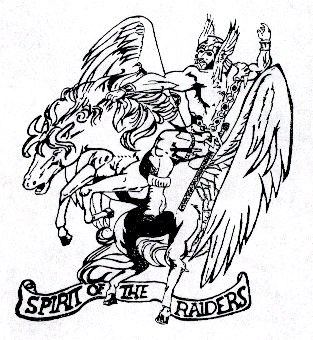 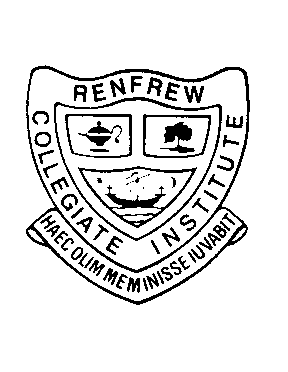 April 16th, 2018 – April 20th, 2018“Enjoy life today. Yesterday is gone, and tomorrow may never come”#HumboldtStrong									UNKNOWN		Upcoming EventsUpcoming EventsMONDAY, April 16th, 2018MONDAY, April 16th, 2018PRACTICESPRACTICESApr.23 /24 – Gr. 10 – Spring Guidance Appointments – refer to listApr. 24 – T&F – Hibernation Meet @ Carleton PlaceApr 24 – EOSSAA Badminton – Casselman 7am-5pmApr. 24 – A. Noack & Media Productions Team – Staff Training at Opeongo/ Board Meeting Pembroke- depart at 9:25 am – remainder of dayApr. 24 – Grad Meeting @ 12:30 p.m. in the Cafeteria for 2018 grads and last year grad studentsApr. 24 – Gr. 8 Counties Basketball Tournament @ OHSApr. 25 – RCI Invitational Renfrew County Chess Championship – RCI Library – 11:30am-4:30pmApr.25 – Coffee House in the Cafeteria – 6pm-9pmApr.26 – Gr.7 Boys Basketball Tournament @ SJHSApr.26 – Special Olympics – Floor Hockey @ RCI all day – Grant GymApr. 26 – Jr Reach For the Top Playoffs (TBD)Apr. 27 – Babysitting Basic’s Course 10+ – St. John Ambulance – Pembroke – see Mr. HughesApr. 27 – PA DayApr. 27 – University Women’s Book Sale – 3-9pm – MacNeilApr. 28 – University Women’s Book Sale – 8am-12pm – MacNeilMay 1- SG/JG/SB/JB Soccer @ SJHS – 1st game 12pmMay 1 – RCI/RCIS  - A Better Me Symposium. Keynote speaker Nick Foley – Grant & MacNeilMay 3 – SB/SG Soccer @ RCI – 1st game 3pmMay 3 – Algonquin Connections – Woodroffe Campus– Gr. 10/11 students (7:15 am-3:30 pm) – see Mr. StewartMay 3 – Distribute RCI Mid Term Report Cards May 3 – Horizons Leadership Conference – 7:30am-3pm – GrantMay 3-RCDHU – Gr. 7 ImmunizationsMay 4 – Valedictorian Applications DueMay 5 – Downtown Yard Sale & Car Wash – 8am–4pm – Low SquareMay 6 – Hike for Hospice @ Ma-Te-Way (Registration 12:30 p.m. – 3km hike starts at 2:00 p.m.)May 7 – SG/SB Soccer @ MVDHS – depart 1:15 pmMay 7 – Music Monday Massed Band – GrantMay 8 – JB Soccer Tournament @ Ma-te-Way, games at 9am vs SJHS, 11:30am vs BSCHS, 2pm vs FHSMay 8 – JG Soccer Tournament @ SJHS, RCI games at 9am vs SJHS, 11:30am vs BSCHS, 2pm vs FHSMay 8 – RCI Open House/BBQ 5:30pm-7pmMay 9 – Valedictorian Voting May 10 – SB/SG Soccer @ RCI – 1st game 3pmMay 11 – Bonnie Kerr Cure for Cancer Carnival @ Mateway (7/8’s 8:30am-11am, 3-6’s 10:30am-1pm, 9-12’s 1pm-2:30pm)May 14 – JB Soccer Tournament @ Riverside Park Field 4 – games @ 11:30am vs BSCHS and 2pm vs MCSMay 14 - JG Soccer Tournament @ Riverside Park – Field 3 – games @ 11:30am vs BSCHS, 2pm vs CSCJLMay 15 – T&F – County Championships – Mooney’s Bay, OttawaMay 16 – RCIS – U of Waterloo Gauss Math Contest – room 313 - 8:30am-9:30am –  Register with Mr. OegemaMay 17 – SB Soccer Tournament @ Riverside Park – games 8:30am vs BSCHS, 11am vs VHS, 1:30pm vs CSCJLMay 17 – SG Soccer Tournament @ Riverside Park – games 9:45am vs BSCHS, 12:15 pm vs VHS, 2:45pm vs CSCJL May21 – Victoria DayMay 23 – SB/SG Soccer Playoffs @ Riverside Park – Details to followMay 24 – McNab Invitational Track Meet – Details To FollowMay24/25 – T&F – EOSSAA – KingstonMay 25 – RCI Relay for Life – 12pm–12amMay31/Jun.1 – T&F – East Regionals - KingstonJune 2 – Prom – Renfrew Golf Course – 6pm–12 amJune 4 – Arnprior Track MeetJune 6 – Co-Ed Soccer Tournament @ MatewayJun.6-8 – T&F – OFSAA – York University - TorontoJune 8 - Babysitting Basic’s Course 10+ – St. John Ambulance – Pembroke – see Mr. HughesJune 8 – PA DayJune 14 – Athletic Banquet – Grant Gym – 5pm-8:30 pmJune 26 – RCIS Grade 8 Graduation–6:30pm–9:30pmJune 28 -  RCI Grade 12 Graduation – 7:30pm-10pmJune 29 – PA DayApr.23 /24 – Gr. 10 – Spring Guidance Appointments – refer to listApr. 24 – T&F – Hibernation Meet @ Carleton PlaceApr 24 – EOSSAA Badminton – Casselman 7am-5pmApr. 24 – A. Noack & Media Productions Team – Staff Training at Opeongo/ Board Meeting Pembroke- depart at 9:25 am – remainder of dayApr. 24 – Grad Meeting @ 12:30 p.m. in the Cafeteria for 2018 grads and last year grad studentsApr. 24 – Gr. 8 Counties Basketball Tournament @ OHSApr. 25 – RCI Invitational Renfrew County Chess Championship – RCI Library – 11:30am-4:30pmApr.25 – Coffee House in the Cafeteria – 6pm-9pmApr.26 – Gr.7 Boys Basketball Tournament @ SJHSApr.26 – Special Olympics – Floor Hockey @ RCI all day – Grant GymApr. 26 – Jr Reach For the Top Playoffs (TBD)Apr. 27 – Babysitting Basic’s Course 10+ – St. John Ambulance – Pembroke – see Mr. HughesApr. 27 – PA DayApr. 27 – University Women’s Book Sale – 3-9pm – MacNeilApr. 28 – University Women’s Book Sale – 8am-12pm – MacNeilMay 1- SG/JG/SB/JB Soccer @ SJHS – 1st game 12pmMay 1 – RCI/RCIS  - A Better Me Symposium. Keynote speaker Nick Foley – Grant & MacNeilMay 3 – SB/SG Soccer @ RCI – 1st game 3pmMay 3 – Algonquin Connections – Woodroffe Campus– Gr. 10/11 students (7:15 am-3:30 pm) – see Mr. StewartMay 3 – Distribute RCI Mid Term Report Cards May 3 – Horizons Leadership Conference – 7:30am-3pm – GrantMay 3-RCDHU – Gr. 7 ImmunizationsMay 4 – Valedictorian Applications DueMay 5 – Downtown Yard Sale & Car Wash – 8am–4pm – Low SquareMay 6 – Hike for Hospice @ Ma-Te-Way (Registration 12:30 p.m. – 3km hike starts at 2:00 p.m.)May 7 – SG/SB Soccer @ MVDHS – depart 1:15 pmMay 7 – Music Monday Massed Band – GrantMay 8 – JB Soccer Tournament @ Ma-te-Way, games at 9am vs SJHS, 11:30am vs BSCHS, 2pm vs FHSMay 8 – JG Soccer Tournament @ SJHS, RCI games at 9am vs SJHS, 11:30am vs BSCHS, 2pm vs FHSMay 8 – RCI Open House/BBQ 5:30pm-7pmMay 9 – Valedictorian Voting May 10 – SB/SG Soccer @ RCI – 1st game 3pmMay 11 – Bonnie Kerr Cure for Cancer Carnival @ Mateway (7/8’s 8:30am-11am, 3-6’s 10:30am-1pm, 9-12’s 1pm-2:30pm)May 14 – JB Soccer Tournament @ Riverside Park Field 4 – games @ 11:30am vs BSCHS and 2pm vs MCSMay 14 - JG Soccer Tournament @ Riverside Park – Field 3 – games @ 11:30am vs BSCHS, 2pm vs CSCJLMay 15 – T&F – County Championships – Mooney’s Bay, OttawaMay 16 – RCIS – U of Waterloo Gauss Math Contest – room 313 - 8:30am-9:30am –  Register with Mr. OegemaMay 17 – SB Soccer Tournament @ Riverside Park – games 8:30am vs BSCHS, 11am vs VHS, 1:30pm vs CSCJLMay 17 – SG Soccer Tournament @ Riverside Park – games 9:45am vs BSCHS, 12:15 pm vs VHS, 2:45pm vs CSCJL May21 – Victoria DayMay 23 – SB/SG Soccer Playoffs @ Riverside Park – Details to followMay 24 – McNab Invitational Track Meet – Details To FollowMay24/25 – T&F – EOSSAA – KingstonMay 25 – RCI Relay for Life – 12pm–12amMay31/Jun.1 – T&F – East Regionals - KingstonJune 2 – Prom – Renfrew Golf Course – 6pm–12 amJune 4 – Arnprior Track MeetJune 6 – Co-Ed Soccer Tournament @ MatewayJun.6-8 – T&F – OFSAA – York University - TorontoJune 8 - Babysitting Basic’s Course 10+ – St. John Ambulance – Pembroke – see Mr. HughesJune 8 – PA DayJune 14 – Athletic Banquet – Grant Gym – 5pm-8:30 pmJune 26 – RCIS Grade 8 Graduation–6:30pm–9:30pmJune 28 -  RCI Grade 12 Graduation – 7:30pm-10pmJune 29 – PA DayDAY 2 – RCIDAY 2 – RCISDAY 2 – RCIDAY 2 – RCISLate taxisLate taxisApr.23 /24 – Gr. 10 – Spring Guidance Appointments – refer to listApr. 24 – T&F – Hibernation Meet @ Carleton PlaceApr 24 – EOSSAA Badminton – Casselman 7am-5pmApr. 24 – A. Noack & Media Productions Team – Staff Training at Opeongo/ Board Meeting Pembroke- depart at 9:25 am – remainder of dayApr. 24 – Grad Meeting @ 12:30 p.m. in the Cafeteria for 2018 grads and last year grad studentsApr. 24 – Gr. 8 Counties Basketball Tournament @ OHSApr. 25 – RCI Invitational Renfrew County Chess Championship – RCI Library – 11:30am-4:30pmApr.25 – Coffee House in the Cafeteria – 6pm-9pmApr.26 – Gr.7 Boys Basketball Tournament @ SJHSApr.26 – Special Olympics – Floor Hockey @ RCI all day – Grant GymApr. 26 – Jr Reach For the Top Playoffs (TBD)Apr. 27 – Babysitting Basic’s Course 10+ – St. John Ambulance – Pembroke – see Mr. HughesApr. 27 – PA DayApr. 27 – University Women’s Book Sale – 3-9pm – MacNeilApr. 28 – University Women’s Book Sale – 8am-12pm – MacNeilMay 1- SG/JG/SB/JB Soccer @ SJHS – 1st game 12pmMay 1 – RCI/RCIS  - A Better Me Symposium. Keynote speaker Nick Foley – Grant & MacNeilMay 3 – SB/SG Soccer @ RCI – 1st game 3pmMay 3 – Algonquin Connections – Woodroffe Campus– Gr. 10/11 students (7:15 am-3:30 pm) – see Mr. StewartMay 3 – Distribute RCI Mid Term Report Cards May 3 – Horizons Leadership Conference – 7:30am-3pm – GrantMay 3-RCDHU – Gr. 7 ImmunizationsMay 4 – Valedictorian Applications DueMay 5 – Downtown Yard Sale & Car Wash – 8am–4pm – Low SquareMay 6 – Hike for Hospice @ Ma-Te-Way (Registration 12:30 p.m. – 3km hike starts at 2:00 p.m.)May 7 – SG/SB Soccer @ MVDHS – depart 1:15 pmMay 7 – Music Monday Massed Band – GrantMay 8 – JB Soccer Tournament @ Ma-te-Way, games at 9am vs SJHS, 11:30am vs BSCHS, 2pm vs FHSMay 8 – JG Soccer Tournament @ SJHS, RCI games at 9am vs SJHS, 11:30am vs BSCHS, 2pm vs FHSMay 8 – RCI Open House/BBQ 5:30pm-7pmMay 9 – Valedictorian Voting May 10 – SB/SG Soccer @ RCI – 1st game 3pmMay 11 – Bonnie Kerr Cure for Cancer Carnival @ Mateway (7/8’s 8:30am-11am, 3-6’s 10:30am-1pm, 9-12’s 1pm-2:30pm)May 14 – JB Soccer Tournament @ Riverside Park Field 4 – games @ 11:30am vs BSCHS and 2pm vs MCSMay 14 - JG Soccer Tournament @ Riverside Park – Field 3 – games @ 11:30am vs BSCHS, 2pm vs CSCJLMay 15 – T&F – County Championships – Mooney’s Bay, OttawaMay 16 – RCIS – U of Waterloo Gauss Math Contest – room 313 - 8:30am-9:30am –  Register with Mr. OegemaMay 17 – SB Soccer Tournament @ Riverside Park – games 8:30am vs BSCHS, 11am vs VHS, 1:30pm vs CSCJLMay 17 – SG Soccer Tournament @ Riverside Park – games 9:45am vs BSCHS, 12:15 pm vs VHS, 2:45pm vs CSCJL May21 – Victoria DayMay 23 – SB/SG Soccer Playoffs @ Riverside Park – Details to followMay 24 – McNab Invitational Track Meet – Details To FollowMay24/25 – T&F – EOSSAA – KingstonMay 25 – RCI Relay for Life – 12pm–12amMay31/Jun.1 – T&F – East Regionals - KingstonJune 2 – Prom – Renfrew Golf Course – 6pm–12 amJune 4 – Arnprior Track MeetJune 6 – Co-Ed Soccer Tournament @ MatewayJun.6-8 – T&F – OFSAA – York University - TorontoJune 8 - Babysitting Basic’s Course 10+ – St. John Ambulance – Pembroke – see Mr. HughesJune 8 – PA DayJune 14 – Athletic Banquet – Grant Gym – 5pm-8:30 pmJune 26 – RCIS Grade 8 Graduation–6:30pm–9:30pmJune 28 -  RCI Grade 12 Graduation – 7:30pm-10pmJune 29 – PA DayApr.23 /24 – Gr. 10 – Spring Guidance Appointments – refer to listApr. 24 – T&F – Hibernation Meet @ Carleton PlaceApr 24 – EOSSAA Badminton – Casselman 7am-5pmApr. 24 – A. Noack & Media Productions Team – Staff Training at Opeongo/ Board Meeting Pembroke- depart at 9:25 am – remainder of dayApr. 24 – Grad Meeting @ 12:30 p.m. in the Cafeteria for 2018 grads and last year grad studentsApr. 24 – Gr. 8 Counties Basketball Tournament @ OHSApr. 25 – RCI Invitational Renfrew County Chess Championship – RCI Library – 11:30am-4:30pmApr.25 – Coffee House in the Cafeteria – 6pm-9pmApr.26 – Gr.7 Boys Basketball Tournament @ SJHSApr.26 – Special Olympics – Floor Hockey @ RCI all day – Grant GymApr. 26 – Jr Reach For the Top Playoffs (TBD)Apr. 27 – Babysitting Basic’s Course 10+ – St. John Ambulance – Pembroke – see Mr. HughesApr. 27 – PA DayApr. 27 – University Women’s Book Sale – 3-9pm – MacNeilApr. 28 – University Women’s Book Sale – 8am-12pm – MacNeilMay 1- SG/JG/SB/JB Soccer @ SJHS – 1st game 12pmMay 1 – RCI/RCIS  - A Better Me Symposium. Keynote speaker Nick Foley – Grant & MacNeilMay 3 – SB/SG Soccer @ RCI – 1st game 3pmMay 3 – Algonquin Connections – Woodroffe Campus– Gr. 10/11 students (7:15 am-3:30 pm) – see Mr. StewartMay 3 – Distribute RCI Mid Term Report Cards May 3 – Horizons Leadership Conference – 7:30am-3pm – GrantMay 3-RCDHU – Gr. 7 ImmunizationsMay 4 – Valedictorian Applications DueMay 5 – Downtown Yard Sale & Car Wash – 8am–4pm – Low SquareMay 6 – Hike for Hospice @ Ma-Te-Way (Registration 12:30 p.m. – 3km hike starts at 2:00 p.m.)May 7 – SG/SB Soccer @ MVDHS – depart 1:15 pmMay 7 – Music Monday Massed Band – GrantMay 8 – JB Soccer Tournament @ Ma-te-Way, games at 9am vs SJHS, 11:30am vs BSCHS, 2pm vs FHSMay 8 – JG Soccer Tournament @ SJHS, RCI games at 9am vs SJHS, 11:30am vs BSCHS, 2pm vs FHSMay 8 – RCI Open House/BBQ 5:30pm-7pmMay 9 – Valedictorian Voting May 10 – SB/SG Soccer @ RCI – 1st game 3pmMay 11 – Bonnie Kerr Cure for Cancer Carnival @ Mateway (7/8’s 8:30am-11am, 3-6’s 10:30am-1pm, 9-12’s 1pm-2:30pm)May 14 – JB Soccer Tournament @ Riverside Park Field 4 – games @ 11:30am vs BSCHS and 2pm vs MCSMay 14 - JG Soccer Tournament @ Riverside Park – Field 3 – games @ 11:30am vs BSCHS, 2pm vs CSCJLMay 15 – T&F – County Championships – Mooney’s Bay, OttawaMay 16 – RCIS – U of Waterloo Gauss Math Contest – room 313 - 8:30am-9:30am –  Register with Mr. OegemaMay 17 – SB Soccer Tournament @ Riverside Park – games 8:30am vs BSCHS, 11am vs VHS, 1:30pm vs CSCJLMay 17 – SG Soccer Tournament @ Riverside Park – games 9:45am vs BSCHS, 12:15 pm vs VHS, 2:45pm vs CSCJL May21 – Victoria DayMay 23 – SB/SG Soccer Playoffs @ Riverside Park – Details to followMay 24 – McNab Invitational Track Meet – Details To FollowMay24/25 – T&F – EOSSAA – KingstonMay 25 – RCI Relay for Life – 12pm–12amMay31/Jun.1 – T&F – East Regionals - KingstonJune 2 – Prom – Renfrew Golf Course – 6pm–12 amJune 4 – Arnprior Track MeetJune 6 – Co-Ed Soccer Tournament @ MatewayJun.6-8 – T&F – OFSAA – York University - TorontoJune 8 - Babysitting Basic’s Course 10+ – St. John Ambulance – Pembroke – see Mr. HughesJune 8 – PA DayJune 14 – Athletic Banquet – Grant Gym – 5pm-8:30 pmJune 26 – RCIS Grade 8 Graduation–6:30pm–9:30pmJune 28 -  RCI Grade 12 Graduation – 7:30pm-10pmJune 29 – PA DayTUESDAY, April 17th, 2018TUESDAY, April 17th, 2018Apr.23 /24 – Gr. 10 – Spring Guidance Appointments – refer to listApr. 24 – T&F – Hibernation Meet @ Carleton PlaceApr 24 – EOSSAA Badminton – Casselman 7am-5pmApr. 24 – A. Noack & Media Productions Team – Staff Training at Opeongo/ Board Meeting Pembroke- depart at 9:25 am – remainder of dayApr. 24 – Grad Meeting @ 12:30 p.m. in the Cafeteria for 2018 grads and last year grad studentsApr. 24 – Gr. 8 Counties Basketball Tournament @ OHSApr. 25 – RCI Invitational Renfrew County Chess Championship – RCI Library – 11:30am-4:30pmApr.25 – Coffee House in the Cafeteria – 6pm-9pmApr.26 – Gr.7 Boys Basketball Tournament @ SJHSApr.26 – Special Olympics – Floor Hockey @ RCI all day – Grant GymApr. 26 – Jr Reach For the Top Playoffs (TBD)Apr. 27 – Babysitting Basic’s Course 10+ – St. John Ambulance – Pembroke – see Mr. HughesApr. 27 – PA DayApr. 27 – University Women’s Book Sale – 3-9pm – MacNeilApr. 28 – University Women’s Book Sale – 8am-12pm – MacNeilMay 1- SG/JG/SB/JB Soccer @ SJHS – 1st game 12pmMay 1 – RCI/RCIS  - A Better Me Symposium. Keynote speaker Nick Foley – Grant & MacNeilMay 3 – SB/SG Soccer @ RCI – 1st game 3pmMay 3 – Algonquin Connections – Woodroffe Campus– Gr. 10/11 students (7:15 am-3:30 pm) – see Mr. StewartMay 3 – Distribute RCI Mid Term Report Cards May 3 – Horizons Leadership Conference – 7:30am-3pm – GrantMay 3-RCDHU – Gr. 7 ImmunizationsMay 4 – Valedictorian Applications DueMay 5 – Downtown Yard Sale & Car Wash – 8am–4pm – Low SquareMay 6 – Hike for Hospice @ Ma-Te-Way (Registration 12:30 p.m. – 3km hike starts at 2:00 p.m.)May 7 – SG/SB Soccer @ MVDHS – depart 1:15 pmMay 7 – Music Monday Massed Band – GrantMay 8 – JB Soccer Tournament @ Ma-te-Way, games at 9am vs SJHS, 11:30am vs BSCHS, 2pm vs FHSMay 8 – JG Soccer Tournament @ SJHS, RCI games at 9am vs SJHS, 11:30am vs BSCHS, 2pm vs FHSMay 8 – RCI Open House/BBQ 5:30pm-7pmMay 9 – Valedictorian Voting May 10 – SB/SG Soccer @ RCI – 1st game 3pmMay 11 – Bonnie Kerr Cure for Cancer Carnival @ Mateway (7/8’s 8:30am-11am, 3-6’s 10:30am-1pm, 9-12’s 1pm-2:30pm)May 14 – JB Soccer Tournament @ Riverside Park Field 4 – games @ 11:30am vs BSCHS and 2pm vs MCSMay 14 - JG Soccer Tournament @ Riverside Park – Field 3 – games @ 11:30am vs BSCHS, 2pm vs CSCJLMay 15 – T&F – County Championships – Mooney’s Bay, OttawaMay 16 – RCIS – U of Waterloo Gauss Math Contest – room 313 - 8:30am-9:30am –  Register with Mr. OegemaMay 17 – SB Soccer Tournament @ Riverside Park – games 8:30am vs BSCHS, 11am vs VHS, 1:30pm vs CSCJLMay 17 – SG Soccer Tournament @ Riverside Park – games 9:45am vs BSCHS, 12:15 pm vs VHS, 2:45pm vs CSCJL May21 – Victoria DayMay 23 – SB/SG Soccer Playoffs @ Riverside Park – Details to followMay 24 – McNab Invitational Track Meet – Details To FollowMay24/25 – T&F – EOSSAA – KingstonMay 25 – RCI Relay for Life – 12pm–12amMay31/Jun.1 – T&F – East Regionals - KingstonJune 2 – Prom – Renfrew Golf Course – 6pm–12 amJune 4 – Arnprior Track MeetJune 6 – Co-Ed Soccer Tournament @ MatewayJun.6-8 – T&F – OFSAA – York University - TorontoJune 8 - Babysitting Basic’s Course 10+ – St. John Ambulance – Pembroke – see Mr. HughesJune 8 – PA DayJune 14 – Athletic Banquet – Grant Gym – 5pm-8:30 pmJune 26 – RCIS Grade 8 Graduation–6:30pm–9:30pmJune 28 -  RCI Grade 12 Graduation – 7:30pm-10pmJune 29 – PA DayApr.23 /24 – Gr. 10 – Spring Guidance Appointments – refer to listApr. 24 – T&F – Hibernation Meet @ Carleton PlaceApr 24 – EOSSAA Badminton – Casselman 7am-5pmApr. 24 – A. Noack & Media Productions Team – Staff Training at Opeongo/ Board Meeting Pembroke- depart at 9:25 am – remainder of dayApr. 24 – Grad Meeting @ 12:30 p.m. in the Cafeteria for 2018 grads and last year grad studentsApr. 24 – Gr. 8 Counties Basketball Tournament @ OHSApr. 25 – RCI Invitational Renfrew County Chess Championship – RCI Library – 11:30am-4:30pmApr.25 – Coffee House in the Cafeteria – 6pm-9pmApr.26 – Gr.7 Boys Basketball Tournament @ SJHSApr.26 – Special Olympics – Floor Hockey @ RCI all day – Grant GymApr. 26 – Jr Reach For the Top Playoffs (TBD)Apr. 27 – Babysitting Basic’s Course 10+ – St. John Ambulance – Pembroke – see Mr. HughesApr. 27 – PA DayApr. 27 – University Women’s Book Sale – 3-9pm – MacNeilApr. 28 – University Women’s Book Sale – 8am-12pm – MacNeilMay 1- SG/JG/SB/JB Soccer @ SJHS – 1st game 12pmMay 1 – RCI/RCIS  - A Better Me Symposium. Keynote speaker Nick Foley – Grant & MacNeilMay 3 – SB/SG Soccer @ RCI – 1st game 3pmMay 3 – Algonquin Connections – Woodroffe Campus– Gr. 10/11 students (7:15 am-3:30 pm) – see Mr. StewartMay 3 – Distribute RCI Mid Term Report Cards May 3 – Horizons Leadership Conference – 7:30am-3pm – GrantMay 3-RCDHU – Gr. 7 ImmunizationsMay 4 – Valedictorian Applications DueMay 5 – Downtown Yard Sale & Car Wash – 8am–4pm – Low SquareMay 6 – Hike for Hospice @ Ma-Te-Way (Registration 12:30 p.m. – 3km hike starts at 2:00 p.m.)May 7 – SG/SB Soccer @ MVDHS – depart 1:15 pmMay 7 – Music Monday Massed Band – GrantMay 8 – JB Soccer Tournament @ Ma-te-Way, games at 9am vs SJHS, 11:30am vs BSCHS, 2pm vs FHSMay 8 – JG Soccer Tournament @ SJHS, RCI games at 9am vs SJHS, 11:30am vs BSCHS, 2pm vs FHSMay 8 – RCI Open House/BBQ 5:30pm-7pmMay 9 – Valedictorian Voting May 10 – SB/SG Soccer @ RCI – 1st game 3pmMay 11 – Bonnie Kerr Cure for Cancer Carnival @ Mateway (7/8’s 8:30am-11am, 3-6’s 10:30am-1pm, 9-12’s 1pm-2:30pm)May 14 – JB Soccer Tournament @ Riverside Park Field 4 – games @ 11:30am vs BSCHS and 2pm vs MCSMay 14 - JG Soccer Tournament @ Riverside Park – Field 3 – games @ 11:30am vs BSCHS, 2pm vs CSCJLMay 15 – T&F – County Championships – Mooney’s Bay, OttawaMay 16 – RCIS – U of Waterloo Gauss Math Contest – room 313 - 8:30am-9:30am –  Register with Mr. OegemaMay 17 – SB Soccer Tournament @ Riverside Park – games 8:30am vs BSCHS, 11am vs VHS, 1:30pm vs CSCJLMay 17 – SG Soccer Tournament @ Riverside Park – games 9:45am vs BSCHS, 12:15 pm vs VHS, 2:45pm vs CSCJL May21 – Victoria DayMay 23 – SB/SG Soccer Playoffs @ Riverside Park – Details to followMay 24 – McNab Invitational Track Meet – Details To FollowMay24/25 – T&F – EOSSAA – KingstonMay 25 – RCI Relay for Life – 12pm–12amMay31/Jun.1 – T&F – East Regionals - KingstonJune 2 – Prom – Renfrew Golf Course – 6pm–12 amJune 4 – Arnprior Track MeetJune 6 – Co-Ed Soccer Tournament @ MatewayJun.6-8 – T&F – OFSAA – York University - TorontoJune 8 - Babysitting Basic’s Course 10+ – St. John Ambulance – Pembroke – see Mr. HughesJune 8 – PA DayJune 14 – Athletic Banquet – Grant Gym – 5pm-8:30 pmJune 26 – RCIS Grade 8 Graduation–6:30pm–9:30pmJune 28 -  RCI Grade 12 Graduation – 7:30pm-10pmJune 29 – PA DayDAY 2 – RCIDAY 3 – RCISGr. 11 English College Students @ O’Brien Theatre – Viewing of Indian Horse 10:30am–12:30pmS. Campbell’s Class – Bowling @ Opeongo Bowldrome – Renfrew 12:20pm-1:30pmDAY 2 – RCIDAY 3 – RCISGr. 11 English College Students @ O’Brien Theatre – Viewing of Indian Horse 10:30am–12:30pmS. Campbell’s Class – Bowling @ Opeongo Bowldrome – Renfrew 12:20pm-1:30pmLate taxis2:30-4:00 p.m. – Badminton – Grant2:30-4:00 p.m. – Gr. 7/8/ Basketball – MacNeil2:30-4:00 p.m. – SB Soccer – Stewart Field4:00–5:30 p.m. – JG/SG Soccer - Grant6:00-8:00 p.m. -  Renfrew Amateur Wrestling – MacNeilLate taxis2:30-4:00 p.m. – Badminton – Grant2:30-4:00 p.m. – Gr. 7/8/ Basketball – MacNeil2:30-4:00 p.m. – SB Soccer – Stewart Field4:00–5:30 p.m. – JG/SG Soccer - Grant6:00-8:00 p.m. -  Renfrew Amateur Wrestling – MacNeilApr.23 /24 – Gr. 10 – Spring Guidance Appointments – refer to listApr. 24 – T&F – Hibernation Meet @ Carleton PlaceApr 24 – EOSSAA Badminton – Casselman 7am-5pmApr. 24 – A. Noack & Media Productions Team – Staff Training at Opeongo/ Board Meeting Pembroke- depart at 9:25 am – remainder of dayApr. 24 – Grad Meeting @ 12:30 p.m. in the Cafeteria for 2018 grads and last year grad studentsApr. 24 – Gr. 8 Counties Basketball Tournament @ OHSApr. 25 – RCI Invitational Renfrew County Chess Championship – RCI Library – 11:30am-4:30pmApr.25 – Coffee House in the Cafeteria – 6pm-9pmApr.26 – Gr.7 Boys Basketball Tournament @ SJHSApr.26 – Special Olympics – Floor Hockey @ RCI all day – Grant GymApr. 26 – Jr Reach For the Top Playoffs (TBD)Apr. 27 – Babysitting Basic’s Course 10+ – St. John Ambulance – Pembroke – see Mr. HughesApr. 27 – PA DayApr. 27 – University Women’s Book Sale – 3-9pm – MacNeilApr. 28 – University Women’s Book Sale – 8am-12pm – MacNeilMay 1- SG/JG/SB/JB Soccer @ SJHS – 1st game 12pmMay 1 – RCI/RCIS  - A Better Me Symposium. Keynote speaker Nick Foley – Grant & MacNeilMay 3 – SB/SG Soccer @ RCI – 1st game 3pmMay 3 – Algonquin Connections – Woodroffe Campus– Gr. 10/11 students (7:15 am-3:30 pm) – see Mr. StewartMay 3 – Distribute RCI Mid Term Report Cards May 3 – Horizons Leadership Conference – 7:30am-3pm – GrantMay 3-RCDHU – Gr. 7 ImmunizationsMay 4 – Valedictorian Applications DueMay 5 – Downtown Yard Sale & Car Wash – 8am–4pm – Low SquareMay 6 – Hike for Hospice @ Ma-Te-Way (Registration 12:30 p.m. – 3km hike starts at 2:00 p.m.)May 7 – SG/SB Soccer @ MVDHS – depart 1:15 pmMay 7 – Music Monday Massed Band – GrantMay 8 – JB Soccer Tournament @ Ma-te-Way, games at 9am vs SJHS, 11:30am vs BSCHS, 2pm vs FHSMay 8 – JG Soccer Tournament @ SJHS, RCI games at 9am vs SJHS, 11:30am vs BSCHS, 2pm vs FHSMay 8 – RCI Open House/BBQ 5:30pm-7pmMay 9 – Valedictorian Voting May 10 – SB/SG Soccer @ RCI – 1st game 3pmMay 11 – Bonnie Kerr Cure for Cancer Carnival @ Mateway (7/8’s 8:30am-11am, 3-6’s 10:30am-1pm, 9-12’s 1pm-2:30pm)May 14 – JB Soccer Tournament @ Riverside Park Field 4 – games @ 11:30am vs BSCHS and 2pm vs MCSMay 14 - JG Soccer Tournament @ Riverside Park – Field 3 – games @ 11:30am vs BSCHS, 2pm vs CSCJLMay 15 – T&F – County Championships – Mooney’s Bay, OttawaMay 16 – RCIS – U of Waterloo Gauss Math Contest – room 313 - 8:30am-9:30am –  Register with Mr. OegemaMay 17 – SB Soccer Tournament @ Riverside Park – games 8:30am vs BSCHS, 11am vs VHS, 1:30pm vs CSCJLMay 17 – SG Soccer Tournament @ Riverside Park – games 9:45am vs BSCHS, 12:15 pm vs VHS, 2:45pm vs CSCJL May21 – Victoria DayMay 23 – SB/SG Soccer Playoffs @ Riverside Park – Details to followMay 24 – McNab Invitational Track Meet – Details To FollowMay24/25 – T&F – EOSSAA – KingstonMay 25 – RCI Relay for Life – 12pm–12amMay31/Jun.1 – T&F – East Regionals - KingstonJune 2 – Prom – Renfrew Golf Course – 6pm–12 amJune 4 – Arnprior Track MeetJune 6 – Co-Ed Soccer Tournament @ MatewayJun.6-8 – T&F – OFSAA – York University - TorontoJune 8 - Babysitting Basic’s Course 10+ – St. John Ambulance – Pembroke – see Mr. HughesJune 8 – PA DayJune 14 – Athletic Banquet – Grant Gym – 5pm-8:30 pmJune 26 – RCIS Grade 8 Graduation–6:30pm–9:30pmJune 28 -  RCI Grade 12 Graduation – 7:30pm-10pmJune 29 – PA DayApr.23 /24 – Gr. 10 – Spring Guidance Appointments – refer to listApr. 24 – T&F – Hibernation Meet @ Carleton PlaceApr 24 – EOSSAA Badminton – Casselman 7am-5pmApr. 24 – A. Noack & Media Productions Team – Staff Training at Opeongo/ Board Meeting Pembroke- depart at 9:25 am – remainder of dayApr. 24 – Grad Meeting @ 12:30 p.m. in the Cafeteria for 2018 grads and last year grad studentsApr. 24 – Gr. 8 Counties Basketball Tournament @ OHSApr. 25 – RCI Invitational Renfrew County Chess Championship – RCI Library – 11:30am-4:30pmApr.25 – Coffee House in the Cafeteria – 6pm-9pmApr.26 – Gr.7 Boys Basketball Tournament @ SJHSApr.26 – Special Olympics – Floor Hockey @ RCI all day – Grant GymApr. 26 – Jr Reach For the Top Playoffs (TBD)Apr. 27 – Babysitting Basic’s Course 10+ – St. John Ambulance – Pembroke – see Mr. HughesApr. 27 – PA DayApr. 27 – University Women’s Book Sale – 3-9pm – MacNeilApr. 28 – University Women’s Book Sale – 8am-12pm – MacNeilMay 1- SG/JG/SB/JB Soccer @ SJHS – 1st game 12pmMay 1 – RCI/RCIS  - A Better Me Symposium. Keynote speaker Nick Foley – Grant & MacNeilMay 3 – SB/SG Soccer @ RCI – 1st game 3pmMay 3 – Algonquin Connections – Woodroffe Campus– Gr. 10/11 students (7:15 am-3:30 pm) – see Mr. StewartMay 3 – Distribute RCI Mid Term Report Cards May 3 – Horizons Leadership Conference – 7:30am-3pm – GrantMay 3-RCDHU – Gr. 7 ImmunizationsMay 4 – Valedictorian Applications DueMay 5 – Downtown Yard Sale & Car Wash – 8am–4pm – Low SquareMay 6 – Hike for Hospice @ Ma-Te-Way (Registration 12:30 p.m. – 3km hike starts at 2:00 p.m.)May 7 – SG/SB Soccer @ MVDHS – depart 1:15 pmMay 7 – Music Monday Massed Band – GrantMay 8 – JB Soccer Tournament @ Ma-te-Way, games at 9am vs SJHS, 11:30am vs BSCHS, 2pm vs FHSMay 8 – JG Soccer Tournament @ SJHS, RCI games at 9am vs SJHS, 11:30am vs BSCHS, 2pm vs FHSMay 8 – RCI Open House/BBQ 5:30pm-7pmMay 9 – Valedictorian Voting May 10 – SB/SG Soccer @ RCI – 1st game 3pmMay 11 – Bonnie Kerr Cure for Cancer Carnival @ Mateway (7/8’s 8:30am-11am, 3-6’s 10:30am-1pm, 9-12’s 1pm-2:30pm)May 14 – JB Soccer Tournament @ Riverside Park Field 4 – games @ 11:30am vs BSCHS and 2pm vs MCSMay 14 - JG Soccer Tournament @ Riverside Park – Field 3 – games @ 11:30am vs BSCHS, 2pm vs CSCJLMay 15 – T&F – County Championships – Mooney’s Bay, OttawaMay 16 – RCIS – U of Waterloo Gauss Math Contest – room 313 - 8:30am-9:30am –  Register with Mr. OegemaMay 17 – SB Soccer Tournament @ Riverside Park – games 8:30am vs BSCHS, 11am vs VHS, 1:30pm vs CSCJLMay 17 – SG Soccer Tournament @ Riverside Park – games 9:45am vs BSCHS, 12:15 pm vs VHS, 2:45pm vs CSCJL May21 – Victoria DayMay 23 – SB/SG Soccer Playoffs @ Riverside Park – Details to followMay 24 – McNab Invitational Track Meet – Details To FollowMay24/25 – T&F – EOSSAA – KingstonMay 25 – RCI Relay for Life – 12pm–12amMay31/Jun.1 – T&F – East Regionals - KingstonJune 2 – Prom – Renfrew Golf Course – 6pm–12 amJune 4 – Arnprior Track MeetJune 6 – Co-Ed Soccer Tournament @ MatewayJun.6-8 – T&F – OFSAA – York University - TorontoJune 8 - Babysitting Basic’s Course 10+ – St. John Ambulance – Pembroke – see Mr. HughesJune 8 – PA DayJune 14 – Athletic Banquet – Grant Gym – 5pm-8:30 pmJune 26 – RCIS Grade 8 Graduation–6:30pm–9:30pmJune 28 -  RCI Grade 12 Graduation – 7:30pm-10pmJune 29 – PA DayWEDNESDAY, April 18th, 2018WEDNESDAY, April 18th, 2018Apr.23 /24 – Gr. 10 – Spring Guidance Appointments – refer to listApr. 24 – T&F – Hibernation Meet @ Carleton PlaceApr 24 – EOSSAA Badminton – Casselman 7am-5pmApr. 24 – A. Noack & Media Productions Team – Staff Training at Opeongo/ Board Meeting Pembroke- depart at 9:25 am – remainder of dayApr. 24 – Grad Meeting @ 12:30 p.m. in the Cafeteria for 2018 grads and last year grad studentsApr. 24 – Gr. 8 Counties Basketball Tournament @ OHSApr. 25 – RCI Invitational Renfrew County Chess Championship – RCI Library – 11:30am-4:30pmApr.25 – Coffee House in the Cafeteria – 6pm-9pmApr.26 – Gr.7 Boys Basketball Tournament @ SJHSApr.26 – Special Olympics – Floor Hockey @ RCI all day – Grant GymApr. 26 – Jr Reach For the Top Playoffs (TBD)Apr. 27 – Babysitting Basic’s Course 10+ – St. John Ambulance – Pembroke – see Mr. HughesApr. 27 – PA DayApr. 27 – University Women’s Book Sale – 3-9pm – MacNeilApr. 28 – University Women’s Book Sale – 8am-12pm – MacNeilMay 1- SG/JG/SB/JB Soccer @ SJHS – 1st game 12pmMay 1 – RCI/RCIS  - A Better Me Symposium. Keynote speaker Nick Foley – Grant & MacNeilMay 3 – SB/SG Soccer @ RCI – 1st game 3pmMay 3 – Algonquin Connections – Woodroffe Campus– Gr. 10/11 students (7:15 am-3:30 pm) – see Mr. StewartMay 3 – Distribute RCI Mid Term Report Cards May 3 – Horizons Leadership Conference – 7:30am-3pm – GrantMay 3-RCDHU – Gr. 7 ImmunizationsMay 4 – Valedictorian Applications DueMay 5 – Downtown Yard Sale & Car Wash – 8am–4pm – Low SquareMay 6 – Hike for Hospice @ Ma-Te-Way (Registration 12:30 p.m. – 3km hike starts at 2:00 p.m.)May 7 – SG/SB Soccer @ MVDHS – depart 1:15 pmMay 7 – Music Monday Massed Band – GrantMay 8 – JB Soccer Tournament @ Ma-te-Way, games at 9am vs SJHS, 11:30am vs BSCHS, 2pm vs FHSMay 8 – JG Soccer Tournament @ SJHS, RCI games at 9am vs SJHS, 11:30am vs BSCHS, 2pm vs FHSMay 8 – RCI Open House/BBQ 5:30pm-7pmMay 9 – Valedictorian Voting May 10 – SB/SG Soccer @ RCI – 1st game 3pmMay 11 – Bonnie Kerr Cure for Cancer Carnival @ Mateway (7/8’s 8:30am-11am, 3-6’s 10:30am-1pm, 9-12’s 1pm-2:30pm)May 14 – JB Soccer Tournament @ Riverside Park Field 4 – games @ 11:30am vs BSCHS and 2pm vs MCSMay 14 - JG Soccer Tournament @ Riverside Park – Field 3 – games @ 11:30am vs BSCHS, 2pm vs CSCJLMay 15 – T&F – County Championships – Mooney’s Bay, OttawaMay 16 – RCIS – U of Waterloo Gauss Math Contest – room 313 - 8:30am-9:30am –  Register with Mr. OegemaMay 17 – SB Soccer Tournament @ Riverside Park – games 8:30am vs BSCHS, 11am vs VHS, 1:30pm vs CSCJLMay 17 – SG Soccer Tournament @ Riverside Park – games 9:45am vs BSCHS, 12:15 pm vs VHS, 2:45pm vs CSCJL May21 – Victoria DayMay 23 – SB/SG Soccer Playoffs @ Riverside Park – Details to followMay 24 – McNab Invitational Track Meet – Details To FollowMay24/25 – T&F – EOSSAA – KingstonMay 25 – RCI Relay for Life – 12pm–12amMay31/Jun.1 – T&F – East Regionals - KingstonJune 2 – Prom – Renfrew Golf Course – 6pm–12 amJune 4 – Arnprior Track MeetJune 6 – Co-Ed Soccer Tournament @ MatewayJun.6-8 – T&F – OFSAA – York University - TorontoJune 8 - Babysitting Basic’s Course 10+ – St. John Ambulance – Pembroke – see Mr. HughesJune 8 – PA DayJune 14 – Athletic Banquet – Grant Gym – 5pm-8:30 pmJune 26 – RCIS Grade 8 Graduation–6:30pm–9:30pmJune 28 -  RCI Grade 12 Graduation – 7:30pm-10pmJune 29 – PA DayApr.23 /24 – Gr. 10 – Spring Guidance Appointments – refer to listApr. 24 – T&F – Hibernation Meet @ Carleton PlaceApr 24 – EOSSAA Badminton – Casselman 7am-5pmApr. 24 – A. Noack & Media Productions Team – Staff Training at Opeongo/ Board Meeting Pembroke- depart at 9:25 am – remainder of dayApr. 24 – Grad Meeting @ 12:30 p.m. in the Cafeteria for 2018 grads and last year grad studentsApr. 24 – Gr. 8 Counties Basketball Tournament @ OHSApr. 25 – RCI Invitational Renfrew County Chess Championship – RCI Library – 11:30am-4:30pmApr.25 – Coffee House in the Cafeteria – 6pm-9pmApr.26 – Gr.7 Boys Basketball Tournament @ SJHSApr.26 – Special Olympics – Floor Hockey @ RCI all day – Grant GymApr. 26 – Jr Reach For the Top Playoffs (TBD)Apr. 27 – Babysitting Basic’s Course 10+ – St. John Ambulance – Pembroke – see Mr. HughesApr. 27 – PA DayApr. 27 – University Women’s Book Sale – 3-9pm – MacNeilApr. 28 – University Women’s Book Sale – 8am-12pm – MacNeilMay 1- SG/JG/SB/JB Soccer @ SJHS – 1st game 12pmMay 1 – RCI/RCIS  - A Better Me Symposium. Keynote speaker Nick Foley – Grant & MacNeilMay 3 – SB/SG Soccer @ RCI – 1st game 3pmMay 3 – Algonquin Connections – Woodroffe Campus– Gr. 10/11 students (7:15 am-3:30 pm) – see Mr. StewartMay 3 – Distribute RCI Mid Term Report Cards May 3 – Horizons Leadership Conference – 7:30am-3pm – GrantMay 3-RCDHU – Gr. 7 ImmunizationsMay 4 – Valedictorian Applications DueMay 5 – Downtown Yard Sale & Car Wash – 8am–4pm – Low SquareMay 6 – Hike for Hospice @ Ma-Te-Way (Registration 12:30 p.m. – 3km hike starts at 2:00 p.m.)May 7 – SG/SB Soccer @ MVDHS – depart 1:15 pmMay 7 – Music Monday Massed Band – GrantMay 8 – JB Soccer Tournament @ Ma-te-Way, games at 9am vs SJHS, 11:30am vs BSCHS, 2pm vs FHSMay 8 – JG Soccer Tournament @ SJHS, RCI games at 9am vs SJHS, 11:30am vs BSCHS, 2pm vs FHSMay 8 – RCI Open House/BBQ 5:30pm-7pmMay 9 – Valedictorian Voting May 10 – SB/SG Soccer @ RCI – 1st game 3pmMay 11 – Bonnie Kerr Cure for Cancer Carnival @ Mateway (7/8’s 8:30am-11am, 3-6’s 10:30am-1pm, 9-12’s 1pm-2:30pm)May 14 – JB Soccer Tournament @ Riverside Park Field 4 – games @ 11:30am vs BSCHS and 2pm vs MCSMay 14 - JG Soccer Tournament @ Riverside Park – Field 3 – games @ 11:30am vs BSCHS, 2pm vs CSCJLMay 15 – T&F – County Championships – Mooney’s Bay, OttawaMay 16 – RCIS – U of Waterloo Gauss Math Contest – room 313 - 8:30am-9:30am –  Register with Mr. OegemaMay 17 – SB Soccer Tournament @ Riverside Park – games 8:30am vs BSCHS, 11am vs VHS, 1:30pm vs CSCJLMay 17 – SG Soccer Tournament @ Riverside Park – games 9:45am vs BSCHS, 12:15 pm vs VHS, 2:45pm vs CSCJL May21 – Victoria DayMay 23 – SB/SG Soccer Playoffs @ Riverside Park – Details to followMay 24 – McNab Invitational Track Meet – Details To FollowMay24/25 – T&F – EOSSAA – KingstonMay 25 – RCI Relay for Life – 12pm–12amMay31/Jun.1 – T&F – East Regionals - KingstonJune 2 – Prom – Renfrew Golf Course – 6pm–12 amJune 4 – Arnprior Track MeetJune 6 – Co-Ed Soccer Tournament @ MatewayJun.6-8 – T&F – OFSAA – York University - TorontoJune 8 - Babysitting Basic’s Course 10+ – St. John Ambulance – Pembroke – see Mr. HughesJune 8 – PA DayJune 14 – Athletic Banquet – Grant Gym – 5pm-8:30 pmJune 26 – RCIS Grade 8 Graduation–6:30pm–9:30pmJune 28 -  RCI Grade 12 Graduation – 7:30pm-10pmJune 29 – PA DayDAY 2 – RCIDAY 4 – RCISJr Reach For the Top @ Cogeco Studios Pembroke – (9:30 am – 2:20 pm)Gr. 9 & 11/12 – Spring Guidance Appts – refer to listVarsity Badminton Tournament @ Valour – 7:30am-3pmEMS30 Media Studies @ Canadian National Film Day – 11:45am-2:20pmGo Girls Group in Rm. 208 – 10:30 a.m.RCI Chess Club room 214 @ lunchGirl Guides Meeting in Cafeteria/MacNeil– 6-8:15 pmNeed To Know Speaker Series Music/Poetry with David Solway/Janice Fiamengo – Neat Coffee ShopDAY 2 – RCIDAY 4 – RCISJr Reach For the Top @ Cogeco Studios Pembroke – (9:30 am – 2:20 pm)Gr. 9 & 11/12 – Spring Guidance Appts – refer to listVarsity Badminton Tournament @ Valour – 7:30am-3pmEMS30 Media Studies @ Canadian National Film Day – 11:45am-2:20pmGo Girls Group in Rm. 208 – 10:30 a.m.RCI Chess Club room 214 @ lunchGirl Guides Meeting in Cafeteria/MacNeil– 6-8:15 pmNeed To Know Speaker Series Music/Poetry with David Solway/Janice Fiamengo – Neat Coffee ShopLate taxis2:30-4:00 p.m. – SG Soccer– Grant2:30-4:00 p.m. – Track – MacNeil2:30-4:00 p.m. – JG/SB Soccer – Stewart Field4:00–5:30 p.m. – JG Soccer - Grant5:30–6:30 p.m. – Concert Band6:30-7:30 p.m. – Jazz Band6:30-10:00 p.m. – Ladies Spring League Basketball - GrantLate taxis2:30-4:00 p.m. – SG Soccer– Grant2:30-4:00 p.m. – Track – MacNeil2:30-4:00 p.m. – JG/SB Soccer – Stewart Field4:00–5:30 p.m. – JG Soccer - Grant5:30–6:30 p.m. – Concert Band6:30-7:30 p.m. – Jazz Band6:30-10:00 p.m. – Ladies Spring League Basketball - GrantApr.23 /24 – Gr. 10 – Spring Guidance Appointments – refer to listApr. 24 – T&F – Hibernation Meet @ Carleton PlaceApr 24 – EOSSAA Badminton – Casselman 7am-5pmApr. 24 – A. Noack & Media Productions Team – Staff Training at Opeongo/ Board Meeting Pembroke- depart at 9:25 am – remainder of dayApr. 24 – Grad Meeting @ 12:30 p.m. in the Cafeteria for 2018 grads and last year grad studentsApr. 24 – Gr. 8 Counties Basketball Tournament @ OHSApr. 25 – RCI Invitational Renfrew County Chess Championship – RCI Library – 11:30am-4:30pmApr.25 – Coffee House in the Cafeteria – 6pm-9pmApr.26 – Gr.7 Boys Basketball Tournament @ SJHSApr.26 – Special Olympics – Floor Hockey @ RCI all day – Grant GymApr. 26 – Jr Reach For the Top Playoffs (TBD)Apr. 27 – Babysitting Basic’s Course 10+ – St. John Ambulance – Pembroke – see Mr. HughesApr. 27 – PA DayApr. 27 – University Women’s Book Sale – 3-9pm – MacNeilApr. 28 – University Women’s Book Sale – 8am-12pm – MacNeilMay 1- SG/JG/SB/JB Soccer @ SJHS – 1st game 12pmMay 1 – RCI/RCIS  - A Better Me Symposium. Keynote speaker Nick Foley – Grant & MacNeilMay 3 – SB/SG Soccer @ RCI – 1st game 3pmMay 3 – Algonquin Connections – Woodroffe Campus– Gr. 10/11 students (7:15 am-3:30 pm) – see Mr. StewartMay 3 – Distribute RCI Mid Term Report Cards May 3 – Horizons Leadership Conference – 7:30am-3pm – GrantMay 3-RCDHU – Gr. 7 ImmunizationsMay 4 – Valedictorian Applications DueMay 5 – Downtown Yard Sale & Car Wash – 8am–4pm – Low SquareMay 6 – Hike for Hospice @ Ma-Te-Way (Registration 12:30 p.m. – 3km hike starts at 2:00 p.m.)May 7 – SG/SB Soccer @ MVDHS – depart 1:15 pmMay 7 – Music Monday Massed Band – GrantMay 8 – JB Soccer Tournament @ Ma-te-Way, games at 9am vs SJHS, 11:30am vs BSCHS, 2pm vs FHSMay 8 – JG Soccer Tournament @ SJHS, RCI games at 9am vs SJHS, 11:30am vs BSCHS, 2pm vs FHSMay 8 – RCI Open House/BBQ 5:30pm-7pmMay 9 – Valedictorian Voting May 10 – SB/SG Soccer @ RCI – 1st game 3pmMay 11 – Bonnie Kerr Cure for Cancer Carnival @ Mateway (7/8’s 8:30am-11am, 3-6’s 10:30am-1pm, 9-12’s 1pm-2:30pm)May 14 – JB Soccer Tournament @ Riverside Park Field 4 – games @ 11:30am vs BSCHS and 2pm vs MCSMay 14 - JG Soccer Tournament @ Riverside Park – Field 3 – games @ 11:30am vs BSCHS, 2pm vs CSCJLMay 15 – T&F – County Championships – Mooney’s Bay, OttawaMay 16 – RCIS – U of Waterloo Gauss Math Contest – room 313 - 8:30am-9:30am –  Register with Mr. OegemaMay 17 – SB Soccer Tournament @ Riverside Park – games 8:30am vs BSCHS, 11am vs VHS, 1:30pm vs CSCJLMay 17 – SG Soccer Tournament @ Riverside Park – games 9:45am vs BSCHS, 12:15 pm vs VHS, 2:45pm vs CSCJL May21 – Victoria DayMay 23 – SB/SG Soccer Playoffs @ Riverside Park – Details to followMay 24 – McNab Invitational Track Meet – Details To FollowMay24/25 – T&F – EOSSAA – KingstonMay 25 – RCI Relay for Life – 12pm–12amMay31/Jun.1 – T&F – East Regionals - KingstonJune 2 – Prom – Renfrew Golf Course – 6pm–12 amJune 4 – Arnprior Track MeetJune 6 – Co-Ed Soccer Tournament @ MatewayJun.6-8 – T&F – OFSAA – York University - TorontoJune 8 - Babysitting Basic’s Course 10+ – St. John Ambulance – Pembroke – see Mr. HughesJune 8 – PA DayJune 14 – Athletic Banquet – Grant Gym – 5pm-8:30 pmJune 26 – RCIS Grade 8 Graduation–6:30pm–9:30pmJune 28 -  RCI Grade 12 Graduation – 7:30pm-10pmJune 29 – PA DayApr.23 /24 – Gr. 10 – Spring Guidance Appointments – refer to listApr. 24 – T&F – Hibernation Meet @ Carleton PlaceApr 24 – EOSSAA Badminton – Casselman 7am-5pmApr. 24 – A. Noack & Media Productions Team – Staff Training at Opeongo/ Board Meeting Pembroke- depart at 9:25 am – remainder of dayApr. 24 – Grad Meeting @ 12:30 p.m. in the Cafeteria for 2018 grads and last year grad studentsApr. 24 – Gr. 8 Counties Basketball Tournament @ OHSApr. 25 – RCI Invitational Renfrew County Chess Championship – RCI Library – 11:30am-4:30pmApr.25 – Coffee House in the Cafeteria – 6pm-9pmApr.26 – Gr.7 Boys Basketball Tournament @ SJHSApr.26 – Special Olympics – Floor Hockey @ RCI all day – Grant GymApr. 26 – Jr Reach For the Top Playoffs (TBD)Apr. 27 – Babysitting Basic’s Course 10+ – St. John Ambulance – Pembroke – see Mr. HughesApr. 27 – PA DayApr. 27 – University Women’s Book Sale – 3-9pm – MacNeilApr. 28 – University Women’s Book Sale – 8am-12pm – MacNeilMay 1- SG/JG/SB/JB Soccer @ SJHS – 1st game 12pmMay 1 – RCI/RCIS  - A Better Me Symposium. Keynote speaker Nick Foley – Grant & MacNeilMay 3 – SB/SG Soccer @ RCI – 1st game 3pmMay 3 – Algonquin Connections – Woodroffe Campus– Gr. 10/11 students (7:15 am-3:30 pm) – see Mr. StewartMay 3 – Distribute RCI Mid Term Report Cards May 3 – Horizons Leadership Conference – 7:30am-3pm – GrantMay 3-RCDHU – Gr. 7 ImmunizationsMay 4 – Valedictorian Applications DueMay 5 – Downtown Yard Sale & Car Wash – 8am–4pm – Low SquareMay 6 – Hike for Hospice @ Ma-Te-Way (Registration 12:30 p.m. – 3km hike starts at 2:00 p.m.)May 7 – SG/SB Soccer @ MVDHS – depart 1:15 pmMay 7 – Music Monday Massed Band – GrantMay 8 – JB Soccer Tournament @ Ma-te-Way, games at 9am vs SJHS, 11:30am vs BSCHS, 2pm vs FHSMay 8 – JG Soccer Tournament @ SJHS, RCI games at 9am vs SJHS, 11:30am vs BSCHS, 2pm vs FHSMay 8 – RCI Open House/BBQ 5:30pm-7pmMay 9 – Valedictorian Voting May 10 – SB/SG Soccer @ RCI – 1st game 3pmMay 11 – Bonnie Kerr Cure for Cancer Carnival @ Mateway (7/8’s 8:30am-11am, 3-6’s 10:30am-1pm, 9-12’s 1pm-2:30pm)May 14 – JB Soccer Tournament @ Riverside Park Field 4 – games @ 11:30am vs BSCHS and 2pm vs MCSMay 14 - JG Soccer Tournament @ Riverside Park – Field 3 – games @ 11:30am vs BSCHS, 2pm vs CSCJLMay 15 – T&F – County Championships – Mooney’s Bay, OttawaMay 16 – RCIS – U of Waterloo Gauss Math Contest – room 313 - 8:30am-9:30am –  Register with Mr. OegemaMay 17 – SB Soccer Tournament @ Riverside Park – games 8:30am vs BSCHS, 11am vs VHS, 1:30pm vs CSCJLMay 17 – SG Soccer Tournament @ Riverside Park – games 9:45am vs BSCHS, 12:15 pm vs VHS, 2:45pm vs CSCJL May21 – Victoria DayMay 23 – SB/SG Soccer Playoffs @ Riverside Park – Details to followMay 24 – McNab Invitational Track Meet – Details To FollowMay24/25 – T&F – EOSSAA – KingstonMay 25 – RCI Relay for Life – 12pm–12amMay31/Jun.1 – T&F – East Regionals - KingstonJune 2 – Prom – Renfrew Golf Course – 6pm–12 amJune 4 – Arnprior Track MeetJune 6 – Co-Ed Soccer Tournament @ MatewayJun.6-8 – T&F – OFSAA – York University - TorontoJune 8 - Babysitting Basic’s Course 10+ – St. John Ambulance – Pembroke – see Mr. HughesJune 8 – PA DayJune 14 – Athletic Banquet – Grant Gym – 5pm-8:30 pmJune 26 – RCIS Grade 8 Graduation–6:30pm–9:30pmJune 28 -  RCI Grade 12 Graduation – 7:30pm-10pmJune 29 – PA DayTHURSDAY, April 19th, 2018THURSDAY, April 19th, 2018Apr.23 /24 – Gr. 10 – Spring Guidance Appointments – refer to listApr. 24 – T&F – Hibernation Meet @ Carleton PlaceApr 24 – EOSSAA Badminton – Casselman 7am-5pmApr. 24 – A. Noack & Media Productions Team – Staff Training at Opeongo/ Board Meeting Pembroke- depart at 9:25 am – remainder of dayApr. 24 – Grad Meeting @ 12:30 p.m. in the Cafeteria for 2018 grads and last year grad studentsApr. 24 – Gr. 8 Counties Basketball Tournament @ OHSApr. 25 – RCI Invitational Renfrew County Chess Championship – RCI Library – 11:30am-4:30pmApr.25 – Coffee House in the Cafeteria – 6pm-9pmApr.26 – Gr.7 Boys Basketball Tournament @ SJHSApr.26 – Special Olympics – Floor Hockey @ RCI all day – Grant GymApr. 26 – Jr Reach For the Top Playoffs (TBD)Apr. 27 – Babysitting Basic’s Course 10+ – St. John Ambulance – Pembroke – see Mr. HughesApr. 27 – PA DayApr. 27 – University Women’s Book Sale – 3-9pm – MacNeilApr. 28 – University Women’s Book Sale – 8am-12pm – MacNeilMay 1- SG/JG/SB/JB Soccer @ SJHS – 1st game 12pmMay 1 – RCI/RCIS  - A Better Me Symposium. Keynote speaker Nick Foley – Grant & MacNeilMay 3 – SB/SG Soccer @ RCI – 1st game 3pmMay 3 – Algonquin Connections – Woodroffe Campus– Gr. 10/11 students (7:15 am-3:30 pm) – see Mr. StewartMay 3 – Distribute RCI Mid Term Report Cards May 3 – Horizons Leadership Conference – 7:30am-3pm – GrantMay 3-RCDHU – Gr. 7 ImmunizationsMay 4 – Valedictorian Applications DueMay 5 – Downtown Yard Sale & Car Wash – 8am–4pm – Low SquareMay 6 – Hike for Hospice @ Ma-Te-Way (Registration 12:30 p.m. – 3km hike starts at 2:00 p.m.)May 7 – SG/SB Soccer @ MVDHS – depart 1:15 pmMay 7 – Music Monday Massed Band – GrantMay 8 – JB Soccer Tournament @ Ma-te-Way, games at 9am vs SJHS, 11:30am vs BSCHS, 2pm vs FHSMay 8 – JG Soccer Tournament @ SJHS, RCI games at 9am vs SJHS, 11:30am vs BSCHS, 2pm vs FHSMay 8 – RCI Open House/BBQ 5:30pm-7pmMay 9 – Valedictorian Voting May 10 – SB/SG Soccer @ RCI – 1st game 3pmMay 11 – Bonnie Kerr Cure for Cancer Carnival @ Mateway (7/8’s 8:30am-11am, 3-6’s 10:30am-1pm, 9-12’s 1pm-2:30pm)May 14 – JB Soccer Tournament @ Riverside Park Field 4 – games @ 11:30am vs BSCHS and 2pm vs MCSMay 14 - JG Soccer Tournament @ Riverside Park – Field 3 – games @ 11:30am vs BSCHS, 2pm vs CSCJLMay 15 – T&F – County Championships – Mooney’s Bay, OttawaMay 16 – RCIS – U of Waterloo Gauss Math Contest – room 313 - 8:30am-9:30am –  Register with Mr. OegemaMay 17 – SB Soccer Tournament @ Riverside Park – games 8:30am vs BSCHS, 11am vs VHS, 1:30pm vs CSCJLMay 17 – SG Soccer Tournament @ Riverside Park – games 9:45am vs BSCHS, 12:15 pm vs VHS, 2:45pm vs CSCJL May21 – Victoria DayMay 23 – SB/SG Soccer Playoffs @ Riverside Park – Details to followMay 24 – McNab Invitational Track Meet – Details To FollowMay24/25 – T&F – EOSSAA – KingstonMay 25 – RCI Relay for Life – 12pm–12amMay31/Jun.1 – T&F – East Regionals - KingstonJune 2 – Prom – Renfrew Golf Course – 6pm–12 amJune 4 – Arnprior Track MeetJune 6 – Co-Ed Soccer Tournament @ MatewayJun.6-8 – T&F – OFSAA – York University - TorontoJune 8 - Babysitting Basic’s Course 10+ – St. John Ambulance – Pembroke – see Mr. HughesJune 8 – PA DayJune 14 – Athletic Banquet – Grant Gym – 5pm-8:30 pmJune 26 – RCIS Grade 8 Graduation–6:30pm–9:30pmJune 28 -  RCI Grade 12 Graduation – 7:30pm-10pmJune 29 – PA DayApr.23 /24 – Gr. 10 – Spring Guidance Appointments – refer to listApr. 24 – T&F – Hibernation Meet @ Carleton PlaceApr 24 – EOSSAA Badminton – Casselman 7am-5pmApr. 24 – A. Noack & Media Productions Team – Staff Training at Opeongo/ Board Meeting Pembroke- depart at 9:25 am – remainder of dayApr. 24 – Grad Meeting @ 12:30 p.m. in the Cafeteria for 2018 grads and last year grad studentsApr. 24 – Gr. 8 Counties Basketball Tournament @ OHSApr. 25 – RCI Invitational Renfrew County Chess Championship – RCI Library – 11:30am-4:30pmApr.25 – Coffee House in the Cafeteria – 6pm-9pmApr.26 – Gr.7 Boys Basketball Tournament @ SJHSApr.26 – Special Olympics – Floor Hockey @ RCI all day – Grant GymApr. 26 – Jr Reach For the Top Playoffs (TBD)Apr. 27 – Babysitting Basic’s Course 10+ – St. John Ambulance – Pembroke – see Mr. HughesApr. 27 – PA DayApr. 27 – University Women’s Book Sale – 3-9pm – MacNeilApr. 28 – University Women’s Book Sale – 8am-12pm – MacNeilMay 1- SG/JG/SB/JB Soccer @ SJHS – 1st game 12pmMay 1 – RCI/RCIS  - A Better Me Symposium. Keynote speaker Nick Foley – Grant & MacNeilMay 3 – SB/SG Soccer @ RCI – 1st game 3pmMay 3 – Algonquin Connections – Woodroffe Campus– Gr. 10/11 students (7:15 am-3:30 pm) – see Mr. StewartMay 3 – Distribute RCI Mid Term Report Cards May 3 – Horizons Leadership Conference – 7:30am-3pm – GrantMay 3-RCDHU – Gr. 7 ImmunizationsMay 4 – Valedictorian Applications DueMay 5 – Downtown Yard Sale & Car Wash – 8am–4pm – Low SquareMay 6 – Hike for Hospice @ Ma-Te-Way (Registration 12:30 p.m. – 3km hike starts at 2:00 p.m.)May 7 – SG/SB Soccer @ MVDHS – depart 1:15 pmMay 7 – Music Monday Massed Band – GrantMay 8 – JB Soccer Tournament @ Ma-te-Way, games at 9am vs SJHS, 11:30am vs BSCHS, 2pm vs FHSMay 8 – JG Soccer Tournament @ SJHS, RCI games at 9am vs SJHS, 11:30am vs BSCHS, 2pm vs FHSMay 8 – RCI Open House/BBQ 5:30pm-7pmMay 9 – Valedictorian Voting May 10 – SB/SG Soccer @ RCI – 1st game 3pmMay 11 – Bonnie Kerr Cure for Cancer Carnival @ Mateway (7/8’s 8:30am-11am, 3-6’s 10:30am-1pm, 9-12’s 1pm-2:30pm)May 14 – JB Soccer Tournament @ Riverside Park Field 4 – games @ 11:30am vs BSCHS and 2pm vs MCSMay 14 - JG Soccer Tournament @ Riverside Park – Field 3 – games @ 11:30am vs BSCHS, 2pm vs CSCJLMay 15 – T&F – County Championships – Mooney’s Bay, OttawaMay 16 – RCIS – U of Waterloo Gauss Math Contest – room 313 - 8:30am-9:30am –  Register with Mr. OegemaMay 17 – SB Soccer Tournament @ Riverside Park – games 8:30am vs BSCHS, 11am vs VHS, 1:30pm vs CSCJLMay 17 – SG Soccer Tournament @ Riverside Park – games 9:45am vs BSCHS, 12:15 pm vs VHS, 2:45pm vs CSCJL May21 – Victoria DayMay 23 – SB/SG Soccer Playoffs @ Riverside Park – Details to followMay 24 – McNab Invitational Track Meet – Details To FollowMay24/25 – T&F – EOSSAA – KingstonMay 25 – RCI Relay for Life – 12pm–12amMay31/Jun.1 – T&F – East Regionals - KingstonJune 2 – Prom – Renfrew Golf Course – 6pm–12 amJune 4 – Arnprior Track MeetJune 6 – Co-Ed Soccer Tournament @ MatewayJun.6-8 – T&F – OFSAA – York University - TorontoJune 8 - Babysitting Basic’s Course 10+ – St. John Ambulance – Pembroke – see Mr. HughesJune 8 – PA DayJune 14 – Athletic Banquet – Grant Gym – 5pm-8:30 pmJune 26 – RCIS Grade 8 Graduation–6:30pm–9:30pmJune 28 -  RCI Grade 12 Graduation – 7:30pm-10pmJune 29 – PA DayDAY 2 – RCIDAY 5 – RCISGr. 11/12 – Spring Guidance Appts – refer to listGr. 8 Boys Basketball Tournament @ RCI - MacNeilSB Soccer Tournament – Beckwith Field (Carleton Place) – departure 9amDAY 2 – RCIDAY 5 – RCISGr. 11/12 – Spring Guidance Appts – refer to listGr. 8 Boys Basketball Tournament @ RCI - MacNeilSB Soccer Tournament – Beckwith Field (Carleton Place) – departure 9am7:00-8:00 a.m. – Gr.8 Boys Basketball - Grant2:30-4:00 p.m. – JB Soccer – Grant2:30-4:00 p.m. – Gr. 7/8 Basketball – MacNeil4:00–5:30 p.m. –  JG Soccer – Grant4:00-5:30 p.m. – SB Soccer – Stewart Field2:30-4:00 p.m. – Art Club – Room 3276:00-8:00 p.m. – Renfrew Amateur Wrestling – MacNeil7:00-9:00 p.m. – RCI Boys Basketball skills, drills & scrimmage – Grant7:00-8:00 a.m. – Gr.8 Boys Basketball - Grant2:30-4:00 p.m. – JB Soccer – Grant2:30-4:00 p.m. – Gr. 7/8 Basketball – MacNeil4:00–5:30 p.m. –  JG Soccer – Grant4:00-5:30 p.m. – SB Soccer – Stewart Field2:30-4:00 p.m. – Art Club – Room 3276:00-8:00 p.m. – Renfrew Amateur Wrestling – MacNeil7:00-9:00 p.m. – RCI Boys Basketball skills, drills & scrimmage – GrantApr.23 /24 – Gr. 10 – Spring Guidance Appointments – refer to listApr. 24 – T&F – Hibernation Meet @ Carleton PlaceApr 24 – EOSSAA Badminton – Casselman 7am-5pmApr. 24 – A. Noack & Media Productions Team – Staff Training at Opeongo/ Board Meeting Pembroke- depart at 9:25 am – remainder of dayApr. 24 – Grad Meeting @ 12:30 p.m. in the Cafeteria for 2018 grads and last year grad studentsApr. 24 – Gr. 8 Counties Basketball Tournament @ OHSApr. 25 – RCI Invitational Renfrew County Chess Championship – RCI Library – 11:30am-4:30pmApr.25 – Coffee House in the Cafeteria – 6pm-9pmApr.26 – Gr.7 Boys Basketball Tournament @ SJHSApr.26 – Special Olympics – Floor Hockey @ RCI all day – Grant GymApr. 26 – Jr Reach For the Top Playoffs (TBD)Apr. 27 – Babysitting Basic’s Course 10+ – St. John Ambulance – Pembroke – see Mr. HughesApr. 27 – PA DayApr. 27 – University Women’s Book Sale – 3-9pm – MacNeilApr. 28 – University Women’s Book Sale – 8am-12pm – MacNeilMay 1- SG/JG/SB/JB Soccer @ SJHS – 1st game 12pmMay 1 – RCI/RCIS  - A Better Me Symposium. Keynote speaker Nick Foley – Grant & MacNeilMay 3 – SB/SG Soccer @ RCI – 1st game 3pmMay 3 – Algonquin Connections – Woodroffe Campus– Gr. 10/11 students (7:15 am-3:30 pm) – see Mr. StewartMay 3 – Distribute RCI Mid Term Report Cards May 3 – Horizons Leadership Conference – 7:30am-3pm – GrantMay 3-RCDHU – Gr. 7 ImmunizationsMay 4 – Valedictorian Applications DueMay 5 – Downtown Yard Sale & Car Wash – 8am–4pm – Low SquareMay 6 – Hike for Hospice @ Ma-Te-Way (Registration 12:30 p.m. – 3km hike starts at 2:00 p.m.)May 7 – SG/SB Soccer @ MVDHS – depart 1:15 pmMay 7 – Music Monday Massed Band – GrantMay 8 – JB Soccer Tournament @ Ma-te-Way, games at 9am vs SJHS, 11:30am vs BSCHS, 2pm vs FHSMay 8 – JG Soccer Tournament @ SJHS, RCI games at 9am vs SJHS, 11:30am vs BSCHS, 2pm vs FHSMay 8 – RCI Open House/BBQ 5:30pm-7pmMay 9 – Valedictorian Voting May 10 – SB/SG Soccer @ RCI – 1st game 3pmMay 11 – Bonnie Kerr Cure for Cancer Carnival @ Mateway (7/8’s 8:30am-11am, 3-6’s 10:30am-1pm, 9-12’s 1pm-2:30pm)May 14 – JB Soccer Tournament @ Riverside Park Field 4 – games @ 11:30am vs BSCHS and 2pm vs MCSMay 14 - JG Soccer Tournament @ Riverside Park – Field 3 – games @ 11:30am vs BSCHS, 2pm vs CSCJLMay 15 – T&F – County Championships – Mooney’s Bay, OttawaMay 16 – RCIS – U of Waterloo Gauss Math Contest – room 313 - 8:30am-9:30am –  Register with Mr. OegemaMay 17 – SB Soccer Tournament @ Riverside Park – games 8:30am vs BSCHS, 11am vs VHS, 1:30pm vs CSCJLMay 17 – SG Soccer Tournament @ Riverside Park – games 9:45am vs BSCHS, 12:15 pm vs VHS, 2:45pm vs CSCJL May21 – Victoria DayMay 23 – SB/SG Soccer Playoffs @ Riverside Park – Details to followMay 24 – McNab Invitational Track Meet – Details To FollowMay24/25 – T&F – EOSSAA – KingstonMay 25 – RCI Relay for Life – 12pm–12amMay31/Jun.1 – T&F – East Regionals - KingstonJune 2 – Prom – Renfrew Golf Course – 6pm–12 amJune 4 – Arnprior Track MeetJune 6 – Co-Ed Soccer Tournament @ MatewayJun.6-8 – T&F – OFSAA – York University - TorontoJune 8 - Babysitting Basic’s Course 10+ – St. John Ambulance – Pembroke – see Mr. HughesJune 8 – PA DayJune 14 – Athletic Banquet – Grant Gym – 5pm-8:30 pmJune 26 – RCIS Grade 8 Graduation–6:30pm–9:30pmJune 28 -  RCI Grade 12 Graduation – 7:30pm-10pmJune 29 – PA DayApr.23 /24 – Gr. 10 – Spring Guidance Appointments – refer to listApr. 24 – T&F – Hibernation Meet @ Carleton PlaceApr 24 – EOSSAA Badminton – Casselman 7am-5pmApr. 24 – A. Noack & Media Productions Team – Staff Training at Opeongo/ Board Meeting Pembroke- depart at 9:25 am – remainder of dayApr. 24 – Grad Meeting @ 12:30 p.m. in the Cafeteria for 2018 grads and last year grad studentsApr. 24 – Gr. 8 Counties Basketball Tournament @ OHSApr. 25 – RCI Invitational Renfrew County Chess Championship – RCI Library – 11:30am-4:30pmApr.25 – Coffee House in the Cafeteria – 6pm-9pmApr.26 – Gr.7 Boys Basketball Tournament @ SJHSApr.26 – Special Olympics – Floor Hockey @ RCI all day – Grant GymApr. 26 – Jr Reach For the Top Playoffs (TBD)Apr. 27 – Babysitting Basic’s Course 10+ – St. John Ambulance – Pembroke – see Mr. HughesApr. 27 – PA DayApr. 27 – University Women’s Book Sale – 3-9pm – MacNeilApr. 28 – University Women’s Book Sale – 8am-12pm – MacNeilMay 1- SG/JG/SB/JB Soccer @ SJHS – 1st game 12pmMay 1 – RCI/RCIS  - A Better Me Symposium. Keynote speaker Nick Foley – Grant & MacNeilMay 3 – SB/SG Soccer @ RCI – 1st game 3pmMay 3 – Algonquin Connections – Woodroffe Campus– Gr. 10/11 students (7:15 am-3:30 pm) – see Mr. StewartMay 3 – Distribute RCI Mid Term Report Cards May 3 – Horizons Leadership Conference – 7:30am-3pm – GrantMay 3-RCDHU – Gr. 7 ImmunizationsMay 4 – Valedictorian Applications DueMay 5 – Downtown Yard Sale & Car Wash – 8am–4pm – Low SquareMay 6 – Hike for Hospice @ Ma-Te-Way (Registration 12:30 p.m. – 3km hike starts at 2:00 p.m.)May 7 – SG/SB Soccer @ MVDHS – depart 1:15 pmMay 7 – Music Monday Massed Band – GrantMay 8 – JB Soccer Tournament @ Ma-te-Way, games at 9am vs SJHS, 11:30am vs BSCHS, 2pm vs FHSMay 8 – JG Soccer Tournament @ SJHS, RCI games at 9am vs SJHS, 11:30am vs BSCHS, 2pm vs FHSMay 8 – RCI Open House/BBQ 5:30pm-7pmMay 9 – Valedictorian Voting May 10 – SB/SG Soccer @ RCI – 1st game 3pmMay 11 – Bonnie Kerr Cure for Cancer Carnival @ Mateway (7/8’s 8:30am-11am, 3-6’s 10:30am-1pm, 9-12’s 1pm-2:30pm)May 14 – JB Soccer Tournament @ Riverside Park Field 4 – games @ 11:30am vs BSCHS and 2pm vs MCSMay 14 - JG Soccer Tournament @ Riverside Park – Field 3 – games @ 11:30am vs BSCHS, 2pm vs CSCJLMay 15 – T&F – County Championships – Mooney’s Bay, OttawaMay 16 – RCIS – U of Waterloo Gauss Math Contest – room 313 - 8:30am-9:30am –  Register with Mr. OegemaMay 17 – SB Soccer Tournament @ Riverside Park – games 8:30am vs BSCHS, 11am vs VHS, 1:30pm vs CSCJLMay 17 – SG Soccer Tournament @ Riverside Park – games 9:45am vs BSCHS, 12:15 pm vs VHS, 2:45pm vs CSCJL May21 – Victoria DayMay 23 – SB/SG Soccer Playoffs @ Riverside Park – Details to followMay 24 – McNab Invitational Track Meet – Details To FollowMay24/25 – T&F – EOSSAA – KingstonMay 25 – RCI Relay for Life – 12pm–12amMay31/Jun.1 – T&F – East Regionals - KingstonJune 2 – Prom – Renfrew Golf Course – 6pm–12 amJune 4 – Arnprior Track MeetJune 6 – Co-Ed Soccer Tournament @ MatewayJun.6-8 – T&F – OFSAA – York University - TorontoJune 8 - Babysitting Basic’s Course 10+ – St. John Ambulance – Pembroke – see Mr. HughesJune 8 – PA DayJune 14 – Athletic Banquet – Grant Gym – 5pm-8:30 pmJune 26 – RCIS Grade 8 Graduation–6:30pm–9:30pmJune 28 -  RCI Grade 12 Graduation – 7:30pm-10pmJune 29 – PA DayFRIDAY, April 20th, 2018FRIDAY, April 20th, 2018Apr.23 /24 – Gr. 10 – Spring Guidance Appointments – refer to listApr. 24 – T&F – Hibernation Meet @ Carleton PlaceApr 24 – EOSSAA Badminton – Casselman 7am-5pmApr. 24 – A. Noack & Media Productions Team – Staff Training at Opeongo/ Board Meeting Pembroke- depart at 9:25 am – remainder of dayApr. 24 – Grad Meeting @ 12:30 p.m. in the Cafeteria for 2018 grads and last year grad studentsApr. 24 – Gr. 8 Counties Basketball Tournament @ OHSApr. 25 – RCI Invitational Renfrew County Chess Championship – RCI Library – 11:30am-4:30pmApr.25 – Coffee House in the Cafeteria – 6pm-9pmApr.26 – Gr.7 Boys Basketball Tournament @ SJHSApr.26 – Special Olympics – Floor Hockey @ RCI all day – Grant GymApr. 26 – Jr Reach For the Top Playoffs (TBD)Apr. 27 – Babysitting Basic’s Course 10+ – St. John Ambulance – Pembroke – see Mr. HughesApr. 27 – PA DayApr. 27 – University Women’s Book Sale – 3-9pm – MacNeilApr. 28 – University Women’s Book Sale – 8am-12pm – MacNeilMay 1- SG/JG/SB/JB Soccer @ SJHS – 1st game 12pmMay 1 – RCI/RCIS  - A Better Me Symposium. Keynote speaker Nick Foley – Grant & MacNeilMay 3 – SB/SG Soccer @ RCI – 1st game 3pmMay 3 – Algonquin Connections – Woodroffe Campus– Gr. 10/11 students (7:15 am-3:30 pm) – see Mr. StewartMay 3 – Distribute RCI Mid Term Report Cards May 3 – Horizons Leadership Conference – 7:30am-3pm – GrantMay 3-RCDHU – Gr. 7 ImmunizationsMay 4 – Valedictorian Applications DueMay 5 – Downtown Yard Sale & Car Wash – 8am–4pm – Low SquareMay 6 – Hike for Hospice @ Ma-Te-Way (Registration 12:30 p.m. – 3km hike starts at 2:00 p.m.)May 7 – SG/SB Soccer @ MVDHS – depart 1:15 pmMay 7 – Music Monday Massed Band – GrantMay 8 – JB Soccer Tournament @ Ma-te-Way, games at 9am vs SJHS, 11:30am vs BSCHS, 2pm vs FHSMay 8 – JG Soccer Tournament @ SJHS, RCI games at 9am vs SJHS, 11:30am vs BSCHS, 2pm vs FHSMay 8 – RCI Open House/BBQ 5:30pm-7pmMay 9 – Valedictorian Voting May 10 – SB/SG Soccer @ RCI – 1st game 3pmMay 11 – Bonnie Kerr Cure for Cancer Carnival @ Mateway (7/8’s 8:30am-11am, 3-6’s 10:30am-1pm, 9-12’s 1pm-2:30pm)May 14 – JB Soccer Tournament @ Riverside Park Field 4 – games @ 11:30am vs BSCHS and 2pm vs MCSMay 14 - JG Soccer Tournament @ Riverside Park – Field 3 – games @ 11:30am vs BSCHS, 2pm vs CSCJLMay 15 – T&F – County Championships – Mooney’s Bay, OttawaMay 16 – RCIS – U of Waterloo Gauss Math Contest – room 313 - 8:30am-9:30am –  Register with Mr. OegemaMay 17 – SB Soccer Tournament @ Riverside Park – games 8:30am vs BSCHS, 11am vs VHS, 1:30pm vs CSCJLMay 17 – SG Soccer Tournament @ Riverside Park – games 9:45am vs BSCHS, 12:15 pm vs VHS, 2:45pm vs CSCJL May21 – Victoria DayMay 23 – SB/SG Soccer Playoffs @ Riverside Park – Details to followMay 24 – McNab Invitational Track Meet – Details To FollowMay24/25 – T&F – EOSSAA – KingstonMay 25 – RCI Relay for Life – 12pm–12amMay31/Jun.1 – T&F – East Regionals - KingstonJune 2 – Prom – Renfrew Golf Course – 6pm–12 amJune 4 – Arnprior Track MeetJune 6 – Co-Ed Soccer Tournament @ MatewayJun.6-8 – T&F – OFSAA – York University - TorontoJune 8 - Babysitting Basic’s Course 10+ – St. John Ambulance – Pembroke – see Mr. HughesJune 8 – PA DayJune 14 – Athletic Banquet – Grant Gym – 5pm-8:30 pmJune 26 – RCIS Grade 8 Graduation–6:30pm–9:30pmJune 28 -  RCI Grade 12 Graduation – 7:30pm-10pmJune 29 – PA DayApr.23 /24 – Gr. 10 – Spring Guidance Appointments – refer to listApr. 24 – T&F – Hibernation Meet @ Carleton PlaceApr 24 – EOSSAA Badminton – Casselman 7am-5pmApr. 24 – A. Noack & Media Productions Team – Staff Training at Opeongo/ Board Meeting Pembroke- depart at 9:25 am – remainder of dayApr. 24 – Grad Meeting @ 12:30 p.m. in the Cafeteria for 2018 grads and last year grad studentsApr. 24 – Gr. 8 Counties Basketball Tournament @ OHSApr. 25 – RCI Invitational Renfrew County Chess Championship – RCI Library – 11:30am-4:30pmApr.25 – Coffee House in the Cafeteria – 6pm-9pmApr.26 – Gr.7 Boys Basketball Tournament @ SJHSApr.26 – Special Olympics – Floor Hockey @ RCI all day – Grant GymApr. 26 – Jr Reach For the Top Playoffs (TBD)Apr. 27 – Babysitting Basic’s Course 10+ – St. John Ambulance – Pembroke – see Mr. HughesApr. 27 – PA DayApr. 27 – University Women’s Book Sale – 3-9pm – MacNeilApr. 28 – University Women’s Book Sale – 8am-12pm – MacNeilMay 1- SG/JG/SB/JB Soccer @ SJHS – 1st game 12pmMay 1 – RCI/RCIS  - A Better Me Symposium. Keynote speaker Nick Foley – Grant & MacNeilMay 3 – SB/SG Soccer @ RCI – 1st game 3pmMay 3 – Algonquin Connections – Woodroffe Campus– Gr. 10/11 students (7:15 am-3:30 pm) – see Mr. StewartMay 3 – Distribute RCI Mid Term Report Cards May 3 – Horizons Leadership Conference – 7:30am-3pm – GrantMay 3-RCDHU – Gr. 7 ImmunizationsMay 4 – Valedictorian Applications DueMay 5 – Downtown Yard Sale & Car Wash – 8am–4pm – Low SquareMay 6 – Hike for Hospice @ Ma-Te-Way (Registration 12:30 p.m. – 3km hike starts at 2:00 p.m.)May 7 – SG/SB Soccer @ MVDHS – depart 1:15 pmMay 7 – Music Monday Massed Band – GrantMay 8 – JB Soccer Tournament @ Ma-te-Way, games at 9am vs SJHS, 11:30am vs BSCHS, 2pm vs FHSMay 8 – JG Soccer Tournament @ SJHS, RCI games at 9am vs SJHS, 11:30am vs BSCHS, 2pm vs FHSMay 8 – RCI Open House/BBQ 5:30pm-7pmMay 9 – Valedictorian Voting May 10 – SB/SG Soccer @ RCI – 1st game 3pmMay 11 – Bonnie Kerr Cure for Cancer Carnival @ Mateway (7/8’s 8:30am-11am, 3-6’s 10:30am-1pm, 9-12’s 1pm-2:30pm)May 14 – JB Soccer Tournament @ Riverside Park Field 4 – games @ 11:30am vs BSCHS and 2pm vs MCSMay 14 - JG Soccer Tournament @ Riverside Park – Field 3 – games @ 11:30am vs BSCHS, 2pm vs CSCJLMay 15 – T&F – County Championships – Mooney’s Bay, OttawaMay 16 – RCIS – U of Waterloo Gauss Math Contest – room 313 - 8:30am-9:30am –  Register with Mr. OegemaMay 17 – SB Soccer Tournament @ Riverside Park – games 8:30am vs BSCHS, 11am vs VHS, 1:30pm vs CSCJLMay 17 – SG Soccer Tournament @ Riverside Park – games 9:45am vs BSCHS, 12:15 pm vs VHS, 2:45pm vs CSCJL May21 – Victoria DayMay 23 – SB/SG Soccer Playoffs @ Riverside Park – Details to followMay 24 – McNab Invitational Track Meet – Details To FollowMay24/25 – T&F – EOSSAA – KingstonMay 25 – RCI Relay for Life – 12pm–12amMay31/Jun.1 – T&F – East Regionals - KingstonJune 2 – Prom – Renfrew Golf Course – 6pm–12 amJune 4 – Arnprior Track MeetJune 6 – Co-Ed Soccer Tournament @ MatewayJun.6-8 – T&F – OFSAA – York University - TorontoJune 8 - Babysitting Basic’s Course 10+ – St. John Ambulance – Pembroke – see Mr. HughesJune 8 – PA DayJune 14 – Athletic Banquet – Grant Gym – 5pm-8:30 pmJune 26 – RCIS Grade 8 Graduation–6:30pm–9:30pmJune 28 -  RCI Grade 12 Graduation – 7:30pm-10pmJune 29 – PA DayDAY 2 – RCIDAY 1 – RCISJB Soccer Tournament – Beckwith Field (Carleton Place) departure 7:15am –  return 4:15pmGr. 11/12 – Spring Guidance Appts – refer to listGr. 7 Girls Basketball Tournament @ OHSGo Girls Group in Rm. 208 – 10:30 a.m.RCI/Relay For Life Booth @ Renfrew Home ShowDAY 2 – RCIDAY 1 – RCISJB Soccer Tournament – Beckwith Field (Carleton Place) departure 7:15am –  return 4:15pmGr. 11/12 – Spring Guidance Appts – refer to listGr. 7 Girls Basketball Tournament @ OHSGo Girls Group in Rm. 208 – 10:30 a.m.RCI/Relay For Life Booth @ Renfrew Home Show2:30-4:00 p.m. – JG Soccer – Grant/Stewart Field (TBD)2:30-4:00 p.m. – Track – MacNeil2:30-4:00 p.m. – JG Soccer – Grant/Stewart Field (TBD)2:30-4:00 p.m. – Track – MacNeilApr.23 /24 – Gr. 10 – Spring Guidance Appointments – refer to listApr. 24 – T&F – Hibernation Meet @ Carleton PlaceApr 24 – EOSSAA Badminton – Casselman 7am-5pmApr. 24 – A. Noack & Media Productions Team – Staff Training at Opeongo/ Board Meeting Pembroke- depart at 9:25 am – remainder of dayApr. 24 – Grad Meeting @ 12:30 p.m. in the Cafeteria for 2018 grads and last year grad studentsApr. 24 – Gr. 8 Counties Basketball Tournament @ OHSApr. 25 – RCI Invitational Renfrew County Chess Championship – RCI Library – 11:30am-4:30pmApr.25 – Coffee House in the Cafeteria – 6pm-9pmApr.26 – Gr.7 Boys Basketball Tournament @ SJHSApr.26 – Special Olympics – Floor Hockey @ RCI all day – Grant GymApr. 26 – Jr Reach For the Top Playoffs (TBD)Apr. 27 – Babysitting Basic’s Course 10+ – St. John Ambulance – Pembroke – see Mr. HughesApr. 27 – PA DayApr. 27 – University Women’s Book Sale – 3-9pm – MacNeilApr. 28 – University Women’s Book Sale – 8am-12pm – MacNeilMay 1- SG/JG/SB/JB Soccer @ SJHS – 1st game 12pmMay 1 – RCI/RCIS  - A Better Me Symposium. Keynote speaker Nick Foley – Grant & MacNeilMay 3 – SB/SG Soccer @ RCI – 1st game 3pmMay 3 – Algonquin Connections – Woodroffe Campus– Gr. 10/11 students (7:15 am-3:30 pm) – see Mr. StewartMay 3 – Distribute RCI Mid Term Report Cards May 3 – Horizons Leadership Conference – 7:30am-3pm – GrantMay 3-RCDHU – Gr. 7 ImmunizationsMay 4 – Valedictorian Applications DueMay 5 – Downtown Yard Sale & Car Wash – 8am–4pm – Low SquareMay 6 – Hike for Hospice @ Ma-Te-Way (Registration 12:30 p.m. – 3km hike starts at 2:00 p.m.)May 7 – SG/SB Soccer @ MVDHS – depart 1:15 pmMay 7 – Music Monday Massed Band – GrantMay 8 – JB Soccer Tournament @ Ma-te-Way, games at 9am vs SJHS, 11:30am vs BSCHS, 2pm vs FHSMay 8 – JG Soccer Tournament @ SJHS, RCI games at 9am vs SJHS, 11:30am vs BSCHS, 2pm vs FHSMay 8 – RCI Open House/BBQ 5:30pm-7pmMay 9 – Valedictorian Voting May 10 – SB/SG Soccer @ RCI – 1st game 3pmMay 11 – Bonnie Kerr Cure for Cancer Carnival @ Mateway (7/8’s 8:30am-11am, 3-6’s 10:30am-1pm, 9-12’s 1pm-2:30pm)May 14 – JB Soccer Tournament @ Riverside Park Field 4 – games @ 11:30am vs BSCHS and 2pm vs MCSMay 14 - JG Soccer Tournament @ Riverside Park – Field 3 – games @ 11:30am vs BSCHS, 2pm vs CSCJLMay 15 – T&F – County Championships – Mooney’s Bay, OttawaMay 16 – RCIS – U of Waterloo Gauss Math Contest – room 313 - 8:30am-9:30am –  Register with Mr. OegemaMay 17 – SB Soccer Tournament @ Riverside Park – games 8:30am vs BSCHS, 11am vs VHS, 1:30pm vs CSCJLMay 17 – SG Soccer Tournament @ Riverside Park – games 9:45am vs BSCHS, 12:15 pm vs VHS, 2:45pm vs CSCJL May21 – Victoria DayMay 23 – SB/SG Soccer Playoffs @ Riverside Park – Details to followMay 24 – McNab Invitational Track Meet – Details To FollowMay24/25 – T&F – EOSSAA – KingstonMay 25 – RCI Relay for Life – 12pm–12amMay31/Jun.1 – T&F – East Regionals - KingstonJune 2 – Prom – Renfrew Golf Course – 6pm–12 amJune 4 – Arnprior Track MeetJune 6 – Co-Ed Soccer Tournament @ MatewayJun.6-8 – T&F – OFSAA – York University - TorontoJune 8 - Babysitting Basic’s Course 10+ – St. John Ambulance – Pembroke – see Mr. HughesJune 8 – PA DayJune 14 – Athletic Banquet – Grant Gym – 5pm-8:30 pmJune 26 – RCIS Grade 8 Graduation–6:30pm–9:30pmJune 28 -  RCI Grade 12 Graduation – 7:30pm-10pmJune 29 – PA DayApr.23 /24 – Gr. 10 – Spring Guidance Appointments – refer to listApr. 24 – T&F – Hibernation Meet @ Carleton PlaceApr 24 – EOSSAA Badminton – Casselman 7am-5pmApr. 24 – A. Noack & Media Productions Team – Staff Training at Opeongo/ Board Meeting Pembroke- depart at 9:25 am – remainder of dayApr. 24 – Grad Meeting @ 12:30 p.m. in the Cafeteria for 2018 grads and last year grad studentsApr. 24 – Gr. 8 Counties Basketball Tournament @ OHSApr. 25 – RCI Invitational Renfrew County Chess Championship – RCI Library – 11:30am-4:30pmApr.25 – Coffee House in the Cafeteria – 6pm-9pmApr.26 – Gr.7 Boys Basketball Tournament @ SJHSApr.26 – Special Olympics – Floor Hockey @ RCI all day – Grant GymApr. 26 – Jr Reach For the Top Playoffs (TBD)Apr. 27 – Babysitting Basic’s Course 10+ – St. John Ambulance – Pembroke – see Mr. HughesApr. 27 – PA DayApr. 27 – University Women’s Book Sale – 3-9pm – MacNeilApr. 28 – University Women’s Book Sale – 8am-12pm – MacNeilMay 1- SG/JG/SB/JB Soccer @ SJHS – 1st game 12pmMay 1 – RCI/RCIS  - A Better Me Symposium. Keynote speaker Nick Foley – Grant & MacNeilMay 3 – SB/SG Soccer @ RCI – 1st game 3pmMay 3 – Algonquin Connections – Woodroffe Campus– Gr. 10/11 students (7:15 am-3:30 pm) – see Mr. StewartMay 3 – Distribute RCI Mid Term Report Cards May 3 – Horizons Leadership Conference – 7:30am-3pm – GrantMay 3-RCDHU – Gr. 7 ImmunizationsMay 4 – Valedictorian Applications DueMay 5 – Downtown Yard Sale & Car Wash – 8am–4pm – Low SquareMay 6 – Hike for Hospice @ Ma-Te-Way (Registration 12:30 p.m. – 3km hike starts at 2:00 p.m.)May 7 – SG/SB Soccer @ MVDHS – depart 1:15 pmMay 7 – Music Monday Massed Band – GrantMay 8 – JB Soccer Tournament @ Ma-te-Way, games at 9am vs SJHS, 11:30am vs BSCHS, 2pm vs FHSMay 8 – JG Soccer Tournament @ SJHS, RCI games at 9am vs SJHS, 11:30am vs BSCHS, 2pm vs FHSMay 8 – RCI Open House/BBQ 5:30pm-7pmMay 9 – Valedictorian Voting May 10 – SB/SG Soccer @ RCI – 1st game 3pmMay 11 – Bonnie Kerr Cure for Cancer Carnival @ Mateway (7/8’s 8:30am-11am, 3-6’s 10:30am-1pm, 9-12’s 1pm-2:30pm)May 14 – JB Soccer Tournament @ Riverside Park Field 4 – games @ 11:30am vs BSCHS and 2pm vs MCSMay 14 - JG Soccer Tournament @ Riverside Park – Field 3 – games @ 11:30am vs BSCHS, 2pm vs CSCJLMay 15 – T&F – County Championships – Mooney’s Bay, OttawaMay 16 – RCIS – U of Waterloo Gauss Math Contest – room 313 - 8:30am-9:30am –  Register with Mr. OegemaMay 17 – SB Soccer Tournament @ Riverside Park – games 8:30am vs BSCHS, 11am vs VHS, 1:30pm vs CSCJLMay 17 – SG Soccer Tournament @ Riverside Park – games 9:45am vs BSCHS, 12:15 pm vs VHS, 2:45pm vs CSCJL May21 – Victoria DayMay 23 – SB/SG Soccer Playoffs @ Riverside Park – Details to followMay 24 – McNab Invitational Track Meet – Details To FollowMay24/25 – T&F – EOSSAA – KingstonMay 25 – RCI Relay for Life – 12pm–12amMay31/Jun.1 – T&F – East Regionals - KingstonJune 2 – Prom – Renfrew Golf Course – 6pm–12 amJune 4 – Arnprior Track MeetJune 6 – Co-Ed Soccer Tournament @ MatewayJun.6-8 – T&F – OFSAA – York University - TorontoJune 8 - Babysitting Basic’s Course 10+ – St. John Ambulance – Pembroke – see Mr. HughesJune 8 – PA DayJune 14 – Athletic Banquet – Grant Gym – 5pm-8:30 pmJune 26 – RCIS Grade 8 Graduation–6:30pm–9:30pmJune 28 -  RCI Grade 12 Graduation – 7:30pm-10pmJune 29 – PA DaySATURDAY, April 21st, 2018SATURDAY, April 21st, 2018RECOGNITIONRECOGNITIONApr.23 /24 – Gr. 10 – Spring Guidance Appointments – refer to listApr. 24 – T&F – Hibernation Meet @ Carleton PlaceApr 24 – EOSSAA Badminton – Casselman 7am-5pmApr. 24 – A. Noack & Media Productions Team – Staff Training at Opeongo/ Board Meeting Pembroke- depart at 9:25 am – remainder of dayApr. 24 – Grad Meeting @ 12:30 p.m. in the Cafeteria for 2018 grads and last year grad studentsApr. 24 – Gr. 8 Counties Basketball Tournament @ OHSApr. 25 – RCI Invitational Renfrew County Chess Championship – RCI Library – 11:30am-4:30pmApr.25 – Coffee House in the Cafeteria – 6pm-9pmApr.26 – Gr.7 Boys Basketball Tournament @ SJHSApr.26 – Special Olympics – Floor Hockey @ RCI all day – Grant GymApr. 26 – Jr Reach For the Top Playoffs (TBD)Apr. 27 – Babysitting Basic’s Course 10+ – St. John Ambulance – Pembroke – see Mr. HughesApr. 27 – PA DayApr. 27 – University Women’s Book Sale – 3-9pm – MacNeilApr. 28 – University Women’s Book Sale – 8am-12pm – MacNeilMay 1- SG/JG/SB/JB Soccer @ SJHS – 1st game 12pmMay 1 – RCI/RCIS  - A Better Me Symposium. Keynote speaker Nick Foley – Grant & MacNeilMay 3 – SB/SG Soccer @ RCI – 1st game 3pmMay 3 – Algonquin Connections – Woodroffe Campus– Gr. 10/11 students (7:15 am-3:30 pm) – see Mr. StewartMay 3 – Distribute RCI Mid Term Report Cards May 3 – Horizons Leadership Conference – 7:30am-3pm – GrantMay 3-RCDHU – Gr. 7 ImmunizationsMay 4 – Valedictorian Applications DueMay 5 – Downtown Yard Sale & Car Wash – 8am–4pm – Low SquareMay 6 – Hike for Hospice @ Ma-Te-Way (Registration 12:30 p.m. – 3km hike starts at 2:00 p.m.)May 7 – SG/SB Soccer @ MVDHS – depart 1:15 pmMay 7 – Music Monday Massed Band – GrantMay 8 – JB Soccer Tournament @ Ma-te-Way, games at 9am vs SJHS, 11:30am vs BSCHS, 2pm vs FHSMay 8 – JG Soccer Tournament @ SJHS, RCI games at 9am vs SJHS, 11:30am vs BSCHS, 2pm vs FHSMay 8 – RCI Open House/BBQ 5:30pm-7pmMay 9 – Valedictorian Voting May 10 – SB/SG Soccer @ RCI – 1st game 3pmMay 11 – Bonnie Kerr Cure for Cancer Carnival @ Mateway (7/8’s 8:30am-11am, 3-6’s 10:30am-1pm, 9-12’s 1pm-2:30pm)May 14 – JB Soccer Tournament @ Riverside Park Field 4 – games @ 11:30am vs BSCHS and 2pm vs MCSMay 14 - JG Soccer Tournament @ Riverside Park – Field 3 – games @ 11:30am vs BSCHS, 2pm vs CSCJLMay 15 – T&F – County Championships – Mooney’s Bay, OttawaMay 16 – RCIS – U of Waterloo Gauss Math Contest – room 313 - 8:30am-9:30am –  Register with Mr. OegemaMay 17 – SB Soccer Tournament @ Riverside Park – games 8:30am vs BSCHS, 11am vs VHS, 1:30pm vs CSCJLMay 17 – SG Soccer Tournament @ Riverside Park – games 9:45am vs BSCHS, 12:15 pm vs VHS, 2:45pm vs CSCJL May21 – Victoria DayMay 23 – SB/SG Soccer Playoffs @ Riverside Park – Details to followMay 24 – McNab Invitational Track Meet – Details To FollowMay24/25 – T&F – EOSSAA – KingstonMay 25 – RCI Relay for Life – 12pm–12amMay31/Jun.1 – T&F – East Regionals - KingstonJune 2 – Prom – Renfrew Golf Course – 6pm–12 amJune 4 – Arnprior Track MeetJune 6 – Co-Ed Soccer Tournament @ MatewayJun.6-8 – T&F – OFSAA – York University - TorontoJune 8 - Babysitting Basic’s Course 10+ – St. John Ambulance – Pembroke – see Mr. HughesJune 8 – PA DayJune 14 – Athletic Banquet – Grant Gym – 5pm-8:30 pmJune 26 – RCIS Grade 8 Graduation–6:30pm–9:30pmJune 28 -  RCI Grade 12 Graduation – 7:30pm-10pmJune 29 – PA DayApr.23 /24 – Gr. 10 – Spring Guidance Appointments – refer to listApr. 24 – T&F – Hibernation Meet @ Carleton PlaceApr 24 – EOSSAA Badminton – Casselman 7am-5pmApr. 24 – A. Noack & Media Productions Team – Staff Training at Opeongo/ Board Meeting Pembroke- depart at 9:25 am – remainder of dayApr. 24 – Grad Meeting @ 12:30 p.m. in the Cafeteria for 2018 grads and last year grad studentsApr. 24 – Gr. 8 Counties Basketball Tournament @ OHSApr. 25 – RCI Invitational Renfrew County Chess Championship – RCI Library – 11:30am-4:30pmApr.25 – Coffee House in the Cafeteria – 6pm-9pmApr.26 – Gr.7 Boys Basketball Tournament @ SJHSApr.26 – Special Olympics – Floor Hockey @ RCI all day – Grant GymApr. 26 – Jr Reach For the Top Playoffs (TBD)Apr. 27 – Babysitting Basic’s Course 10+ – St. John Ambulance – Pembroke – see Mr. HughesApr. 27 – PA DayApr. 27 – University Women’s Book Sale – 3-9pm – MacNeilApr. 28 – University Women’s Book Sale – 8am-12pm – MacNeilMay 1- SG/JG/SB/JB Soccer @ SJHS – 1st game 12pmMay 1 – RCI/RCIS  - A Better Me Symposium. Keynote speaker Nick Foley – Grant & MacNeilMay 3 – SB/SG Soccer @ RCI – 1st game 3pmMay 3 – Algonquin Connections – Woodroffe Campus– Gr. 10/11 students (7:15 am-3:30 pm) – see Mr. StewartMay 3 – Distribute RCI Mid Term Report Cards May 3 – Horizons Leadership Conference – 7:30am-3pm – GrantMay 3-RCDHU – Gr. 7 ImmunizationsMay 4 – Valedictorian Applications DueMay 5 – Downtown Yard Sale & Car Wash – 8am–4pm – Low SquareMay 6 – Hike for Hospice @ Ma-Te-Way (Registration 12:30 p.m. – 3km hike starts at 2:00 p.m.)May 7 – SG/SB Soccer @ MVDHS – depart 1:15 pmMay 7 – Music Monday Massed Band – GrantMay 8 – JB Soccer Tournament @ Ma-te-Way, games at 9am vs SJHS, 11:30am vs BSCHS, 2pm vs FHSMay 8 – JG Soccer Tournament @ SJHS, RCI games at 9am vs SJHS, 11:30am vs BSCHS, 2pm vs FHSMay 8 – RCI Open House/BBQ 5:30pm-7pmMay 9 – Valedictorian Voting May 10 – SB/SG Soccer @ RCI – 1st game 3pmMay 11 – Bonnie Kerr Cure for Cancer Carnival @ Mateway (7/8’s 8:30am-11am, 3-6’s 10:30am-1pm, 9-12’s 1pm-2:30pm)May 14 – JB Soccer Tournament @ Riverside Park Field 4 – games @ 11:30am vs BSCHS and 2pm vs MCSMay 14 - JG Soccer Tournament @ Riverside Park – Field 3 – games @ 11:30am vs BSCHS, 2pm vs CSCJLMay 15 – T&F – County Championships – Mooney’s Bay, OttawaMay 16 – RCIS – U of Waterloo Gauss Math Contest – room 313 - 8:30am-9:30am –  Register with Mr. OegemaMay 17 – SB Soccer Tournament @ Riverside Park – games 8:30am vs BSCHS, 11am vs VHS, 1:30pm vs CSCJLMay 17 – SG Soccer Tournament @ Riverside Park – games 9:45am vs BSCHS, 12:15 pm vs VHS, 2:45pm vs CSCJL May21 – Victoria DayMay 23 – SB/SG Soccer Playoffs @ Riverside Park – Details to followMay 24 – McNab Invitational Track Meet – Details To FollowMay24/25 – T&F – EOSSAA – KingstonMay 25 – RCI Relay for Life – 12pm–12amMay31/Jun.1 – T&F – East Regionals - KingstonJune 2 – Prom – Renfrew Golf Course – 6pm–12 amJune 4 – Arnprior Track MeetJune 6 – Co-Ed Soccer Tournament @ MatewayJun.6-8 – T&F – OFSAA – York University - TorontoJune 8 - Babysitting Basic’s Course 10+ – St. John Ambulance – Pembroke – see Mr. HughesJune 8 – PA DayJune 14 – Athletic Banquet – Grant Gym – 5pm-8:30 pmJune 26 – RCIS Grade 8 Graduation–6:30pm–9:30pmJune 28 -  RCI Grade 12 Graduation – 7:30pm-10pmJune 29 – PA DayRCI/Relay For Life Booth @ Renfrew Home ShowRCI/Relay For Life Booth @ Renfrew Home ShowApr.23 /24 – Gr. 10 – Spring Guidance Appointments – refer to listApr. 24 – T&F – Hibernation Meet @ Carleton PlaceApr 24 – EOSSAA Badminton – Casselman 7am-5pmApr. 24 – A. Noack & Media Productions Team – Staff Training at Opeongo/ Board Meeting Pembroke- depart at 9:25 am – remainder of dayApr. 24 – Grad Meeting @ 12:30 p.m. in the Cafeteria for 2018 grads and last year grad studentsApr. 24 – Gr. 8 Counties Basketball Tournament @ OHSApr. 25 – RCI Invitational Renfrew County Chess Championship – RCI Library – 11:30am-4:30pmApr.25 – Coffee House in the Cafeteria – 6pm-9pmApr.26 – Gr.7 Boys Basketball Tournament @ SJHSApr.26 – Special Olympics – Floor Hockey @ RCI all day – Grant GymApr. 26 – Jr Reach For the Top Playoffs (TBD)Apr. 27 – Babysitting Basic’s Course 10+ – St. John Ambulance – Pembroke – see Mr. HughesApr. 27 – PA DayApr. 27 – University Women’s Book Sale – 3-9pm – MacNeilApr. 28 – University Women’s Book Sale – 8am-12pm – MacNeilMay 1- SG/JG/SB/JB Soccer @ SJHS – 1st game 12pmMay 1 – RCI/RCIS  - A Better Me Symposium. Keynote speaker Nick Foley – Grant & MacNeilMay 3 – SB/SG Soccer @ RCI – 1st game 3pmMay 3 – Algonquin Connections – Woodroffe Campus– Gr. 10/11 students (7:15 am-3:30 pm) – see Mr. StewartMay 3 – Distribute RCI Mid Term Report Cards May 3 – Horizons Leadership Conference – 7:30am-3pm – GrantMay 3-RCDHU – Gr. 7 ImmunizationsMay 4 – Valedictorian Applications DueMay 5 – Downtown Yard Sale & Car Wash – 8am–4pm – Low SquareMay 6 – Hike for Hospice @ Ma-Te-Way (Registration 12:30 p.m. – 3km hike starts at 2:00 p.m.)May 7 – SG/SB Soccer @ MVDHS – depart 1:15 pmMay 7 – Music Monday Massed Band – GrantMay 8 – JB Soccer Tournament @ Ma-te-Way, games at 9am vs SJHS, 11:30am vs BSCHS, 2pm vs FHSMay 8 – JG Soccer Tournament @ SJHS, RCI games at 9am vs SJHS, 11:30am vs BSCHS, 2pm vs FHSMay 8 – RCI Open House/BBQ 5:30pm-7pmMay 9 – Valedictorian Voting May 10 – SB/SG Soccer @ RCI – 1st game 3pmMay 11 – Bonnie Kerr Cure for Cancer Carnival @ Mateway (7/8’s 8:30am-11am, 3-6’s 10:30am-1pm, 9-12’s 1pm-2:30pm)May 14 – JB Soccer Tournament @ Riverside Park Field 4 – games @ 11:30am vs BSCHS and 2pm vs MCSMay 14 - JG Soccer Tournament @ Riverside Park – Field 3 – games @ 11:30am vs BSCHS, 2pm vs CSCJLMay 15 – T&F – County Championships – Mooney’s Bay, OttawaMay 16 – RCIS – U of Waterloo Gauss Math Contest – room 313 - 8:30am-9:30am –  Register with Mr. OegemaMay 17 – SB Soccer Tournament @ Riverside Park – games 8:30am vs BSCHS, 11am vs VHS, 1:30pm vs CSCJLMay 17 – SG Soccer Tournament @ Riverside Park – games 9:45am vs BSCHS, 12:15 pm vs VHS, 2:45pm vs CSCJL May21 – Victoria DayMay 23 – SB/SG Soccer Playoffs @ Riverside Park – Details to followMay 24 – McNab Invitational Track Meet – Details To FollowMay24/25 – T&F – EOSSAA – KingstonMay 25 – RCI Relay for Life – 12pm–12amMay31/Jun.1 – T&F – East Regionals - KingstonJune 2 – Prom – Renfrew Golf Course – 6pm–12 amJune 4 – Arnprior Track MeetJune 6 – Co-Ed Soccer Tournament @ MatewayJun.6-8 – T&F – OFSAA – York University - TorontoJune 8 - Babysitting Basic’s Course 10+ – St. John Ambulance – Pembroke – see Mr. HughesJune 8 – PA DayJune 14 – Athletic Banquet – Grant Gym – 5pm-8:30 pmJune 26 – RCIS Grade 8 Graduation–6:30pm–9:30pmJune 28 -  RCI Grade 12 Graduation – 7:30pm-10pmJune 29 – PA DayApr.23 /24 – Gr. 10 – Spring Guidance Appointments – refer to listApr. 24 – T&F – Hibernation Meet @ Carleton PlaceApr 24 – EOSSAA Badminton – Casselman 7am-5pmApr. 24 – A. Noack & Media Productions Team – Staff Training at Opeongo/ Board Meeting Pembroke- depart at 9:25 am – remainder of dayApr. 24 – Grad Meeting @ 12:30 p.m. in the Cafeteria for 2018 grads and last year grad studentsApr. 24 – Gr. 8 Counties Basketball Tournament @ OHSApr. 25 – RCI Invitational Renfrew County Chess Championship – RCI Library – 11:30am-4:30pmApr.25 – Coffee House in the Cafeteria – 6pm-9pmApr.26 – Gr.7 Boys Basketball Tournament @ SJHSApr.26 – Special Olympics – Floor Hockey @ RCI all day – Grant GymApr. 26 – Jr Reach For the Top Playoffs (TBD)Apr. 27 – Babysitting Basic’s Course 10+ – St. John Ambulance – Pembroke – see Mr. HughesApr. 27 – PA DayApr. 27 – University Women’s Book Sale – 3-9pm – MacNeilApr. 28 – University Women’s Book Sale – 8am-12pm – MacNeilMay 1- SG/JG/SB/JB Soccer @ SJHS – 1st game 12pmMay 1 – RCI/RCIS  - A Better Me Symposium. Keynote speaker Nick Foley – Grant & MacNeilMay 3 – SB/SG Soccer @ RCI – 1st game 3pmMay 3 – Algonquin Connections – Woodroffe Campus– Gr. 10/11 students (7:15 am-3:30 pm) – see Mr. StewartMay 3 – Distribute RCI Mid Term Report Cards May 3 – Horizons Leadership Conference – 7:30am-3pm – GrantMay 3-RCDHU – Gr. 7 ImmunizationsMay 4 – Valedictorian Applications DueMay 5 – Downtown Yard Sale & Car Wash – 8am–4pm – Low SquareMay 6 – Hike for Hospice @ Ma-Te-Way (Registration 12:30 p.m. – 3km hike starts at 2:00 p.m.)May 7 – SG/SB Soccer @ MVDHS – depart 1:15 pmMay 7 – Music Monday Massed Band – GrantMay 8 – JB Soccer Tournament @ Ma-te-Way, games at 9am vs SJHS, 11:30am vs BSCHS, 2pm vs FHSMay 8 – JG Soccer Tournament @ SJHS, RCI games at 9am vs SJHS, 11:30am vs BSCHS, 2pm vs FHSMay 8 – RCI Open House/BBQ 5:30pm-7pmMay 9 – Valedictorian Voting May 10 – SB/SG Soccer @ RCI – 1st game 3pmMay 11 – Bonnie Kerr Cure for Cancer Carnival @ Mateway (7/8’s 8:30am-11am, 3-6’s 10:30am-1pm, 9-12’s 1pm-2:30pm)May 14 – JB Soccer Tournament @ Riverside Park Field 4 – games @ 11:30am vs BSCHS and 2pm vs MCSMay 14 - JG Soccer Tournament @ Riverside Park – Field 3 – games @ 11:30am vs BSCHS, 2pm vs CSCJLMay 15 – T&F – County Championships – Mooney’s Bay, OttawaMay 16 – RCIS – U of Waterloo Gauss Math Contest – room 313 - 8:30am-9:30am –  Register with Mr. OegemaMay 17 – SB Soccer Tournament @ Riverside Park – games 8:30am vs BSCHS, 11am vs VHS, 1:30pm vs CSCJLMay 17 – SG Soccer Tournament @ Riverside Park – games 9:45am vs BSCHS, 12:15 pm vs VHS, 2:45pm vs CSCJL May21 – Victoria DayMay 23 – SB/SG Soccer Playoffs @ Riverside Park – Details to followMay 24 – McNab Invitational Track Meet – Details To FollowMay24/25 – T&F – EOSSAA – KingstonMay 25 – RCI Relay for Life – 12pm–12amMay31/Jun.1 – T&F – East Regionals - KingstonJune 2 – Prom – Renfrew Golf Course – 6pm–12 amJune 4 – Arnprior Track MeetJune 6 – Co-Ed Soccer Tournament @ MatewayJun.6-8 – T&F – OFSAA – York University - TorontoJune 8 - Babysitting Basic’s Course 10+ – St. John Ambulance – Pembroke – see Mr. HughesJune 8 – PA DayJune 14 – Athletic Banquet – Grant Gym – 5pm-8:30 pmJune 26 – RCIS Grade 8 Graduation–6:30pm–9:30pmJune 28 -  RCI Grade 12 Graduation – 7:30pm-10pmJune 29 – PA DaySUNDAY, April 22nd, 2018SUNDAY, April 22nd, 2018Apr.23 /24 – Gr. 10 – Spring Guidance Appointments – refer to listApr. 24 – T&F – Hibernation Meet @ Carleton PlaceApr 24 – EOSSAA Badminton – Casselman 7am-5pmApr. 24 – A. Noack & Media Productions Team – Staff Training at Opeongo/ Board Meeting Pembroke- depart at 9:25 am – remainder of dayApr. 24 – Grad Meeting @ 12:30 p.m. in the Cafeteria for 2018 grads and last year grad studentsApr. 24 – Gr. 8 Counties Basketball Tournament @ OHSApr. 25 – RCI Invitational Renfrew County Chess Championship – RCI Library – 11:30am-4:30pmApr.25 – Coffee House in the Cafeteria – 6pm-9pmApr.26 – Gr.7 Boys Basketball Tournament @ SJHSApr.26 – Special Olympics – Floor Hockey @ RCI all day – Grant GymApr. 26 – Jr Reach For the Top Playoffs (TBD)Apr. 27 – Babysitting Basic’s Course 10+ – St. John Ambulance – Pembroke – see Mr. HughesApr. 27 – PA DayApr. 27 – University Women’s Book Sale – 3-9pm – MacNeilApr. 28 – University Women’s Book Sale – 8am-12pm – MacNeilMay 1- SG/JG/SB/JB Soccer @ SJHS – 1st game 12pmMay 1 – RCI/RCIS  - A Better Me Symposium. Keynote speaker Nick Foley – Grant & MacNeilMay 3 – SB/SG Soccer @ RCI – 1st game 3pmMay 3 – Algonquin Connections – Woodroffe Campus– Gr. 10/11 students (7:15 am-3:30 pm) – see Mr. StewartMay 3 – Distribute RCI Mid Term Report Cards May 3 – Horizons Leadership Conference – 7:30am-3pm – GrantMay 3-RCDHU – Gr. 7 ImmunizationsMay 4 – Valedictorian Applications DueMay 5 – Downtown Yard Sale & Car Wash – 8am–4pm – Low SquareMay 6 – Hike for Hospice @ Ma-Te-Way (Registration 12:30 p.m. – 3km hike starts at 2:00 p.m.)May 7 – SG/SB Soccer @ MVDHS – depart 1:15 pmMay 7 – Music Monday Massed Band – GrantMay 8 – JB Soccer Tournament @ Ma-te-Way, games at 9am vs SJHS, 11:30am vs BSCHS, 2pm vs FHSMay 8 – JG Soccer Tournament @ SJHS, RCI games at 9am vs SJHS, 11:30am vs BSCHS, 2pm vs FHSMay 8 – RCI Open House/BBQ 5:30pm-7pmMay 9 – Valedictorian Voting May 10 – SB/SG Soccer @ RCI – 1st game 3pmMay 11 – Bonnie Kerr Cure for Cancer Carnival @ Mateway (7/8’s 8:30am-11am, 3-6’s 10:30am-1pm, 9-12’s 1pm-2:30pm)May 14 – JB Soccer Tournament @ Riverside Park Field 4 – games @ 11:30am vs BSCHS and 2pm vs MCSMay 14 - JG Soccer Tournament @ Riverside Park – Field 3 – games @ 11:30am vs BSCHS, 2pm vs CSCJLMay 15 – T&F – County Championships – Mooney’s Bay, OttawaMay 16 – RCIS – U of Waterloo Gauss Math Contest – room 313 - 8:30am-9:30am –  Register with Mr. OegemaMay 17 – SB Soccer Tournament @ Riverside Park – games 8:30am vs BSCHS, 11am vs VHS, 1:30pm vs CSCJLMay 17 – SG Soccer Tournament @ Riverside Park – games 9:45am vs BSCHS, 12:15 pm vs VHS, 2:45pm vs CSCJL May21 – Victoria DayMay 23 – SB/SG Soccer Playoffs @ Riverside Park – Details to followMay 24 – McNab Invitational Track Meet – Details To FollowMay24/25 – T&F – EOSSAA – KingstonMay 25 – RCI Relay for Life – 12pm–12amMay31/Jun.1 – T&F – East Regionals - KingstonJune 2 – Prom – Renfrew Golf Course – 6pm–12 amJune 4 – Arnprior Track MeetJune 6 – Co-Ed Soccer Tournament @ MatewayJun.6-8 – T&F – OFSAA – York University - TorontoJune 8 - Babysitting Basic’s Course 10+ – St. John Ambulance – Pembroke – see Mr. HughesJune 8 – PA DayJune 14 – Athletic Banquet – Grant Gym – 5pm-8:30 pmJune 26 – RCIS Grade 8 Graduation–6:30pm–9:30pmJune 28 -  RCI Grade 12 Graduation – 7:30pm-10pmJune 29 – PA DayApr.23 /24 – Gr. 10 – Spring Guidance Appointments – refer to listApr. 24 – T&F – Hibernation Meet @ Carleton PlaceApr 24 – EOSSAA Badminton – Casselman 7am-5pmApr. 24 – A. Noack & Media Productions Team – Staff Training at Opeongo/ Board Meeting Pembroke- depart at 9:25 am – remainder of dayApr. 24 – Grad Meeting @ 12:30 p.m. in the Cafeteria for 2018 grads and last year grad studentsApr. 24 – Gr. 8 Counties Basketball Tournament @ OHSApr. 25 – RCI Invitational Renfrew County Chess Championship – RCI Library – 11:30am-4:30pmApr.25 – Coffee House in the Cafeteria – 6pm-9pmApr.26 – Gr.7 Boys Basketball Tournament @ SJHSApr.26 – Special Olympics – Floor Hockey @ RCI all day – Grant GymApr. 26 – Jr Reach For the Top Playoffs (TBD)Apr. 27 – Babysitting Basic’s Course 10+ – St. John Ambulance – Pembroke – see Mr. HughesApr. 27 – PA DayApr. 27 – University Women’s Book Sale – 3-9pm – MacNeilApr. 28 – University Women’s Book Sale – 8am-12pm – MacNeilMay 1- SG/JG/SB/JB Soccer @ SJHS – 1st game 12pmMay 1 – RCI/RCIS  - A Better Me Symposium. Keynote speaker Nick Foley – Grant & MacNeilMay 3 – SB/SG Soccer @ RCI – 1st game 3pmMay 3 – Algonquin Connections – Woodroffe Campus– Gr. 10/11 students (7:15 am-3:30 pm) – see Mr. StewartMay 3 – Distribute RCI Mid Term Report Cards May 3 – Horizons Leadership Conference – 7:30am-3pm – GrantMay 3-RCDHU – Gr. 7 ImmunizationsMay 4 – Valedictorian Applications DueMay 5 – Downtown Yard Sale & Car Wash – 8am–4pm – Low SquareMay 6 – Hike for Hospice @ Ma-Te-Way (Registration 12:30 p.m. – 3km hike starts at 2:00 p.m.)May 7 – SG/SB Soccer @ MVDHS – depart 1:15 pmMay 7 – Music Monday Massed Band – GrantMay 8 – JB Soccer Tournament @ Ma-te-Way, games at 9am vs SJHS, 11:30am vs BSCHS, 2pm vs FHSMay 8 – JG Soccer Tournament @ SJHS, RCI games at 9am vs SJHS, 11:30am vs BSCHS, 2pm vs FHSMay 8 – RCI Open House/BBQ 5:30pm-7pmMay 9 – Valedictorian Voting May 10 – SB/SG Soccer @ RCI – 1st game 3pmMay 11 – Bonnie Kerr Cure for Cancer Carnival @ Mateway (7/8’s 8:30am-11am, 3-6’s 10:30am-1pm, 9-12’s 1pm-2:30pm)May 14 – JB Soccer Tournament @ Riverside Park Field 4 – games @ 11:30am vs BSCHS and 2pm vs MCSMay 14 - JG Soccer Tournament @ Riverside Park – Field 3 – games @ 11:30am vs BSCHS, 2pm vs CSCJLMay 15 – T&F – County Championships – Mooney’s Bay, OttawaMay 16 – RCIS – U of Waterloo Gauss Math Contest – room 313 - 8:30am-9:30am –  Register with Mr. OegemaMay 17 – SB Soccer Tournament @ Riverside Park – games 8:30am vs BSCHS, 11am vs VHS, 1:30pm vs CSCJLMay 17 – SG Soccer Tournament @ Riverside Park – games 9:45am vs BSCHS, 12:15 pm vs VHS, 2:45pm vs CSCJL May21 – Victoria DayMay 23 – SB/SG Soccer Playoffs @ Riverside Park – Details to followMay 24 – McNab Invitational Track Meet – Details To FollowMay24/25 – T&F – EOSSAA – KingstonMay 25 – RCI Relay for Life – 12pm–12amMay31/Jun.1 – T&F – East Regionals - KingstonJune 2 – Prom – Renfrew Golf Course – 6pm–12 amJune 4 – Arnprior Track MeetJune 6 – Co-Ed Soccer Tournament @ MatewayJun.6-8 – T&F – OFSAA – York University - TorontoJune 8 - Babysitting Basic’s Course 10+ – St. John Ambulance – Pembroke – see Mr. HughesJune 8 – PA DayJune 14 – Athletic Banquet – Grant Gym – 5pm-8:30 pmJune 26 – RCIS Grade 8 Graduation–6:30pm–9:30pmJune 28 -  RCI Grade 12 Graduation – 7:30pm-10pmJune 29 – PA DayMONDAY TUESDAY WEDNESDAY THURSDAY FRIDAY Library/SuccessA.DABERA.DABERA.DABERA.DABERA.DABERHalls – 2nd/3rd M.WRIGHTM.WRIGHTM.WRIGHTM.WRIGHTM.WRIGHTCafeteria/1st FloorT.FERGUSONT.FERGUSONT.FERGUSONT.FERGUSONT.FERGUSONBus G.MULVIHILLG.MULVIHILLG.MULVIHILLP.DONOHUEP.DONOHUEGymA.NOACKA.NOACKA.NOACKA.NOACKA.NOACK